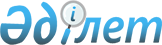 2016-2018 жылдарға арналған облыстық бюджет туралыМаңғыстау облыстық мәслихатының 2015 жылғы 10 желтоқсандағы № 29/428 шешімі. Маңғыстау облысы Әділет департаментінде 2015 жылғы 28 желтоқсанда № 2923 болып тіркелді      РҚАО-ның ескертпесі.

      Құжаттың мәтінінде түпнұсқаның пунктуациясы мен орфографиясы сақталған.

       Қазақстан Республикасының 2008 жылғы 4 желтоқсандағы Бюджет кодексіне, "Қазақстан Республикасындағы жергілікті мемлекеттік басқару және өзін-өзі басқару туралы" 2001 жылғы 23 қаңтардағы және "2015-2017 жылдарға арналған республикалық бюджет туралы"2014 жылғы 30 қарашадағы № 426-V Қазақстан Республикасының заңдарына сәйкес, облыстық мәслихат ШЕШІМ ЕТТІ:

      1. 2016 - 2018 жылдарға арналған облыстық бюджет қосымшаға сәйкес, тиісінше, оның ішінде 2016 жылға, мынадай көлемдерде бекітілсін:

      "1) кірістер – 119 481 949 мың теңге, оның ішінде:

      салықтық түсімдер бойынша – 66 903 249 мың теңге;

      салықтық емес түсімдер бойынша – 3 090 758 мың теңге;

      негізгі капиталды сатудан түсетін түсімдер – 1 637 мың теңге;

      трансферттер түсімдері бойынша – 49 486 305 мың теңге;

      2) шығындар – 117 517 057 мың теңге;

      3) таза бюджеттік несиелендіру – 1 808 653 мың теңге, оның ішінде:

      бюджеттік кредиттер – 8 343 944 мың теңге;

      бюджеттік кредиттерді өтеу – 6 535 291 мың теңге; 

      4) қаржы активтерімен жасалатын операциялар бойынша сальдо – 1 847 621 мың теңге, оның ішінде:

      қаржы активтерін сатып алу – 1 864 575 мың теңге;

      мемлекеттің қаржы активтерін сатудан түсетін түсімдер – 16 954 теңге:

      5) бюджет тапшылығы (профициті) – 1 691 381 мың теңге;

      6) бюджет тапшылығын қаржыландыру (профицитін пайдалану) – 1 691 381 мың теңге.

      Ескерту. 1-тармақ жаңа редакцияда - Маңғыстау облыстық мәслихатының 08.12.2016 № 6/64 шешімімен (01.01.2016 бастап қолданысқа енгізіледі);

      2. 2016 жылға қалалар мен аудандардың бюджеттеріне кірістерді бөлу нормативтері мына мөлшерде белгіленсін:

      1) Төлем көзінен ұсталатын кірістен алынатын жеке табыс салығы: 

      Бейнеу ауданына – 100 пайыз;

      Қарақия ауданына – 75,9 пайыз;

      Маңғыстау ауданына – 100 пайыз;

      Түпқараған ауданына – 34,9 пайыз;

      Мұнайлы ауданына – 100 пайыз;

      Ақтау қаласына – 10,9 пайыз;

      Жаңаөзен қаласына – 36,8 пайыз.

      2) Төлем көзінен ұсталмайтын кірістен алынатын жеке табыс салығы:

      Бейнеу ауданына – 84 пайыз;

      Қарақия ауданына – 100 пайыз;

      Маңғыстау ауданына – 100 пайыз;

      Түпқараған ауданына – 100 пайыз;

      Мұнайлы ауданына – 100 пайыз;

      Ақтау қаласына – 100 пайыз;

      Жаңаөзен қаласына –100 пайыз.

      3) Шетел азаматтарының кірістерінен төлем көзінен ұсталмайтын жеке табыс салығы: 

      Бейнеу ауданына – 100 пайыз;

      Қарақия ауданына – 100 пайыз;

      Маңғыстау ауданына – 100 пайыз;

      Түпқараған ауданына – 100 пайыз; 

      Мұнайлы ауданына – 100 пайыз;

      Ақтау қаласына – 100 пайыз."; 

      Жаңаөзен қаласына – 100 пайыз.

      4) Әлеуметтік салық:

      Бейнеу ауданына – 100 пайыз;

      Қарақия ауданына – 75,9 пайыз; 

      Маңғыстау ауданына – 100 пайыз;

      Түпқараған ауданына –35 пайыз;

      Мұнайлы ауданына – 100 пайыз;

      Ақтау қаласына – 10,7 пайыз; 

      Жаңаөзен қаласына – 36,8 пайыз.

      Ескерту. 2-тармаққа өзгерістер енгізілді - Маңғыстау облыстық мәслихатының 11.03.2016 № 33/491 (01.01.2016 бастап қолданысқа енгізіледі); 05.07.2016 № 3/32 (01.01.2016 бастап қолданысқа енгізіледі); 14.10.2016 № 5/55 (01.01.2016 бастап қолданысқа енгізіледі); 08.12.2016 № 6/64(01.01.2016 бастап қолданысқа енгізіледі) шешімдерімен;

      3. 2016 жылға арналған облыстық бюджетте облыстық бюджеттен аудандар бюджеттеріне берілетін субвенция көлемі 2 829 157 мың теңге сомасында көзделсін, оның ішінде:

      Бейнеу ауданына – 1 874 480 мың теңге;

      Маңғыстау ауданына – 161 491 мың теңге;

      Мұнайлы ауданына – 793 186 мың теңге.

      Ескерту. 3-тармақ жаңа редакцияда - Маңғыстау облыстық мәслихатының 08.12.2016 № 6/64 шешімімен (01.01.2016 бастап қолданысқа енгізіледі);

      4. "2016 жылға арналған облыстық бюджетте аудандар бюджеттерінен облыстық бюджетке 6 745 184 мың теңге сома көлемінде бюджеттік алымдар көзделсін, оның ішінде:

      Бейнеу ауданынан – 120 287 мың теңге;

      Қарақия ауданынан – 4 260 229 мың теңге;

      Маңғыстау ауданынан – 866 757 мың теңге;

      Түпқараған ауданынан – 1 497 911 мың теңге.

      Ескерту. 4-тармақ жаңа редакцияда - Маңғыстау облыстық мәслихатының 05.07.2016 № 3/32 шешімімен (01.01.2016 бастап қолданысқа енгізіледі);

      5. Республикалық бюджетке аударылуға жататын бюджеттік алулар 25 712 825 мың теңге сомасында облыстық бюджеттен жүзеге асырылатыны қаперге алынсын.

      6. 2016 жылға арналған облыстық бюджетте облыстың ішкі істер департаментінің оқу орталықтарын күтіп-ұстауға шығыстарды беруге байланысты 78 832 мың теңге сомасында облыстық бюджеттен республикалық бюджетке аударылуға жататын трансферттер көзделгені ескерілсін.

      7. 2016 жылға арналған облыстық бюджетте облыс бюджетіне, аудандар мен қалалар бюджеттеріне бөлу және (немесе) пайдалану тәртібі облыс әкімдігінің қаулысы негізінде айқындалатын ағымдағы нысаналы трансферттер көзделгені ескерілсін:

      дағдарыстық жағдай қаупі төнген және туындаған кезде іс-қимылдар бойынша оқу-жаттығулар жүрзізуге;

      жергілікті атқарушы органдарының агроөнеркәсіптік кешен бөлімшелерін ұстауға;

      агроөнеркәсіптік кешен саласындағы дайындаушы ұйымдарға есептелген қосылған құн салығы шегінде бюджетке төленген қосылған құн салығының сомасын субсидиялауға;

      инвестициялар салынған кезде агроөнеркәсіптік кешен субьектісі көтерген шығыстардың бір бөлігін өтеуге;

      мемлекеттік әкімшілік қызметшілер еңбекақысының деңгейін арттыруға;

      азаматтық хал актілерін тіркеу бөлімдерінің штат санын ұстауға;

      мектепке дейінгі білім беру ұйымдарында мемлекеттік білім беру тапсырысын іске асыруға;

      техникалық және кәсіптік білім беру ұйымдарында мамандарды даярлауға арналған мемлекеттік білім беру тапсырын ұлғайтуға;

      жергілікті атқарушы органдардың мемлекеттік білім беру тапсырысы негізінде техникалық және кәсіптік білім беру ұйымдарында білім алушылардың стипендияларының мөлшерін ұлғайтуға;

      жергілікті атқарушы органдардың мемлекеттік білім беру тапсырысы негізінде техникалық және кәсіптік, орта білімнен кейінгі медициналық білім беру ұйымдарында білім алушылардың стипендияларының мөлшерін ұлғайтуға;

      "Өрлеу" жобасы бойынша келісілген қаржылай көмекті енгізуге;

      онкогологиялық науқастарға медициналық көмек көрсетуге;

      аудандық маңызы бар және ауылдық және амбулаториялық-емханалық көмек көрсететін денсаулық сақтау субьектілерінің халыққа медициналық көмек көрсетуіне;

      тегін медициналық көмектің кепілдік берілген көлемін қамтамасыз етуге және кеңейтуге;

      дәрiлiк заттарды, вакциналарды және басқа да иммуннобиологиялық препараттарды сатып алуға;

      жергілікті бюджеттен қаржыландырылатын азаматтық қызметшілерге еңбекақы төлеу жүйесінің жаңа моделіне көшуге, сонымен қатар оларға лауазымдық айлықақыларына ерекше еңбек жағдайлары үшін ай сайынғы үстемеақы төлеуге;

      арнаулы әлеуметтік қызметтер стандарттарын енгізу;

      кохлеарлық импланттарға сөйлеу процессорларын ауыстыру және ретке келтіру бойынша көрсетілетін қызметтерге;

      үкіметтік емес секторда мемлекеттік әлеуметтік тапсырысты орналастыру;

      мүгедектерге қызмет көрсетуге бағдарланған ұйымдар орналасқан жерлерде жол белгілері мен сілтегіштерін орнатуға;

      мүгедектерге қызмет көрсетуге бағдарланған ұйымдар орналасқан жерлерде жүргіншілер өтетін жолдарды дыбыстайтын және жарық беретін құрылғылармен жарақтау;

      "Инватакси" қызметін дамытуға мемлекеттік әлеуметтік тапсырысты орналастыруға;

      жаңалық телехабарларын сурдоаудармамен трансляциялауды қамтамасыз етуге;

      мүгедектерді міндетті гигиеналық құралдармен қамтамасыздандыру нормаларын көбейтуге;

      жердің пайдаланылуы мен қорғалуын бақылау жөніндегі уәкілетті органның штат санын ұстауға;

      сәулет, қала құрылысы, құрылыс және мемлекеттік сәулет-құрылыс бақылауы істері жөніндегі жергілікті атқарушы органдардың штат санын ұстауға;

      баламасыз ауызсумен жабдықтау көздері болып табылатын сумен жабдықтаудың аса маңызды локальды жүйелерінен ауызсу беру жөнінде көрсетілетін қызметтердің құнын субсидиялауға;

      өңiрлерде жеке кәсiпкерлiктi қолдауға;

      Жұмыспен қамту 2020 жол картасының шеңберінде іс-шараларды іске асыруға.

      жергілікті атқарушы органдардың тұрғын үй-коммуналдық шаруашылық объектілерінің қауіпті техникалық құрылғыларының қауіпсіз пайдаланылуын бақылауды жүзеге асыратын штат санын ұстауға;

      агроөнеркәсіптік кешен субъектілерін қаржылық сауықтыру жөніндегі бағыт шеңберінде кредиттік және лизингтік міндеттемелер бойынша пайыздық мөлшерлемені субсидиялауға;

      экономикалық тұрақтылықты қамтамасыз етуге;

      жергілікті бюджеттердің шығындарын өтеуді қамтамасыз етуге;

      кредиттер, сондай-ақ технологиялық жабдықтың және ауыл шаруашылығы техникасының лизингі бойынша сыйақы мөлшерлемелерін субсидиялау;

      ішкі істер органдарының әкімшілік полиция қызметкерлерін оқытуға;

      цифрлық білім беру инфрақұрылымын құруға;

      Ескерту. 7-тармаққа өзгерістер енгізілді - Маңғыстау облыстық мәслихатының 11.03.2016 № 33/491(01.01.2016 бастап қолданысқа енгізіледі); 14.10.2016 № 5/55 (01.01.2016 бастап қолданысқа енгізіледі) шешімдерімен.

      8. 2016 жылға арналған облыстық бюджетте облыс бюджетіне, аудандар мен қалалар бюджеттеріне бөлу және (немесе) пайдалану тәртібі облыс әкімдігінің қаулысы негізінде айқындалатын нысаналы даму трансферттері көзделгені ескерілсін:

      білім саласы объектілерін дамытуға;

      денсаулық сақтау саласы объектілерін дамытуға;

      коммуналдық тұрғын үй қорының тұрғын үйін жобалауға және (немесе) салуға, реконструкциялауға;

      инженерлік-коммуникациялық инфрақұрылымды жобалауға, дамытуға, жайластыруға және (немесе) сатып алуға;

      сумен жабдықтау және су бұру объектілерін дамытуға;

      ауылдық елді мекендердегі сумен жабдықтау және су бұру жүйелерін дамытуға;

      Өңірлерді дамытудың 2020 жылға дейінгі бағдарламасы шеңберінде инженерлік инфрақұрылымды дамытуға.

      9. 2016 жылға арналған облыстық бюджетте облыс бюджетіне, аудандар мен қалалар бюджеттеріне бөлу және (немесе) пайдалану тәртібі облыс әкімдігінің қаулысы негізінде айқындалатын бюджеттік кредиттер көзделгені ескерілсін:

      мамандарды әлеуметтік қолдау шараларын іске асыруға;

      моноқалаларда, кіші қалаларда және ауылдық елді мекендерде кәсіпкерлікті дамытуға жәрдемдесуге;

      Жұмыспен қамту 2020 жол картасы бағдарламасы шеңберінде ауылда кәсіпкерліктің дамуына жәрдемдесуге.

      жылу, сумен жабдықтау және су бұру жүйелерін реконструкциялауға және құрылысын салуға;

      тұрғын үй жобалауға және (немесе) салуға;

      Ескерту. 9-тармаққа өзгерістер енгізілді - Маңғыстау облыстық мәслихатының 11.03.2016 № 33/491 шешімімен(01.01.2016 бастап қолданысқа енгізіледі).

      10. 2016 жылға арналған облыстық бюджетте аудандар мен қалалар бюджеттеріне бөлу және (немесе) пайдалану тәртібі облыс әкімдігінің қаулысы негізінде айқындалатын ағымдағы нысаналы трансферттер көзделгені ескерілсін:

      білім беру саласындағы ағымдағы іс-шараларды жүзеге асыруға;

      халықты әлеуметтік қорғау саласындағы ағымдағы іс-шараларды жүзеге асыруға:

      транспорт және коммуникация саласындағы ағымдағы іс-шараларды жүзеге асыруға.

      11. 2016 жылға арналған облыстық бюджетте аудандар мен қалалар бюджеттеріне бөлу және (немесе) пайдалану тәртібі облыс әкімдігінің қаулысы негізінде айқындалатын нысаналы даму трансферттері көзделгені ескерілсін:

      білім саласы объектілерін дамытуға;

      коммуналдық шаруашылық объектілерін дамытуға;

      ауылдық елді мекендердегі сумен жабдықтау және су бұру жүйелерін дамытуға;

      коммуналдық тұрғын үй қорының тұрғын үйін жобалауға және (немесе) салуға, реконструкциялауға;

      көліктің инфрақұрылымды дамытуға.

      12. Қалалардың әкімшілік бағыныстағы аумақтарда орналаспаған, ауылдық жерлерде және кенттерде тұратын және жұмыс істейтін мемлекеттік білім беру ұйымдарының қызметкерлеріне, мемлекеттік денсаулық сақтау ұйымдарының медициналық және фармацевтика қызметкерлеріне, мемлекеттік әлеуметтік қамсыздандыру ұйымдарының қызметкерлеріне, мемлекеттік мәдениет, спорт және ветеринария ұйымдарының қызметкерлеріне бір жолғы коммуналдық қызметтерді өтеуге және отын сатып алуға 12 100 теңге мөлшерінде құқық берілсін.

      13. Қазақстан Республикасының 2015 жылғы 23 қарашадағы Еңбек кодексінің 139 бабының 9 тармағына сәйкес, ауылдық жерде жұмыс істейтін денсаулық сақтау, әлеуметтік қамсыздандыру, білім беру, мәдениет, спорт және ветеринария саласының азаматтық қызметшілеріне бюджет қаражаты есебінен қызметтің осы түрлерімен қалалық жағдайда айналысатын азаматтық қызметшілердің жалақыларымен және ставкаларымен салыстырғанда кемінде жиырма бес процентке жоғары лауазымдық жалақылар мен тарифтік ставкалар белгіленсін.

      Ескерту. 13-тармақ жаңа редакцияда - Маңғыстау облыстық мәслихатының 05.07.2016 № 3/32 шешімімен(01.01.2016 бастап қолданысқа енгізіледі);

      14. Облыс әкімдігінің резерві 13 270 мың теңге сомасында бекітілсін.

      Ескерту. 14-тармақ жаңа редакцияда - Маңғыстау облыстық мәслихатының 08.12.2016 № 6/64 шешімімен(01.01.2016 бастап қолданысқа енгізіледі);

      15. 4-қосымшаға сәйкес, облыстық бюджеттің атқарылу үдерісінде секвестрге жатпайтын 2016 жылға арналған бюджеттік бағдарламалар тізбесі бекітілсін.

      16. 5-қосымшаға сәйкес, 2016 жылға арналған аудандар мен қалалар бюджеттерінің атқарылу үдерісінде секвестрге жатпайтын бюджеттік бағдарламалар белгіленсін.

      17. Осы шешім 2016 жылдың 1 қаңтарынан бастап қолданысқа енгізіледі.



      "КЕЛІСІЛДІ"

      "Маңғыстау облысының экономика

      және бюджеттік жоспарлау басқармасы"

      мемлекеттік мекемесі басшысының

      міндетін атқарушы

      С.Б. Нарешова

      10 желтоқсан 2015 жыл.

 2016 жылға арналған облыстық бюджет      Ескерту. 1- қосымша жаңа редакцияда - Маңғыстау облыстық мәслихатының 08.12.2016 № 6/64 шешімімен (01.01.2016 бастап қолданысқа енгізіледі);

 2017 жылға арналған облыстық бюджет 2018 жылға арналған облыстық бюджет 2016 ЖЫЛҒА АРНАЛҒАН ОБЛЫСТЫҚ БЮДЖЕТТІҢ АТҚАРЫЛУ ҮДЕРІСІНДЕ СЕКВЕСТРГЕ ЖАТПАЙТЫН БЮДЖЕТТІК БАҒДАРЛАМАЛАР ТІЗБЕСІ 2016 ЖЫЛҒА АРНАЛҒАН АУДАНДАР МЕН ҚАЛАЛАР БЮДЖЕТТЕРІНІҢ АТҚАРЫЛУ ҮДЕРІСІНДЕ СЕКВЕСТРГЕ ЖАТПАЙТЫН БЮДЖЕТТІК БАҒДАРЛАМАЛАР ТІЗБЕСІ
					© 2012. Қазақстан Республикасы Әділет министрлігінің «Қазақстан Республикасының Заңнама және құқықтық ақпарат институты» ШЖҚ РМК
				
      Сессия төрағасы

М. Ибағаров

      Облыстық мәслихат хатшысы

Б. Жүсіпов
Облыстық мәслихаттың
2015 жылғы 10 желтоқсандағы
№ 29/428 шешіміне 1 қосымшаСанаты


Сыныбы


Ішкі сыныбы


Атауы


Сомасы, мың теңге


1


2


3


5


6


1.КІРІСТЕР

119 481 949

1

САЛЫҚТЫҚ ТҮСІМДЕР

66 903 249

01

Табыс салығы

33 921 576

2

Жеке табыс салығы

33 921 576

03

Әлеуметтік салық

30 434 393

1

Әлеуметтік салық

30 434 393

05

Тауарларға, жұмыстарға және қызметтерге салынатын iшкi салықтар

2 547 280

3

Табиғи және басқа да ресурстарды пайдаланғаны үшін түсетін түсімдер

2 547 259

4

Кәсiпкерлiк және кәсiби қызметтi жүргiзгенi үшiн алынатын алымдар

21

2

САЛЫҚТЫҚ ЕМЕС ТҮСІМДЕР

3 090 758

01

Мемлекеттік меншіктен түсетін кірістер

45 737

1

Мемлекеттік кәсіпорындардың таза кірісі бөлігінің түсімдері

1 069

4

Мемлекет меншігінде тұрған, заңды тұлғалардағы қатысу үлесіне кірістер

942

5

Мемлекет меншігіндегі мүлікті жалға беруден түсетін кірістер

32 561

7

Мемлекеттік бюджеттен берілген кредиттер бойынша сыйақылар

11 165

04

Мемлекеттік бюджеттен қаржыландырылатын, сондай-ақ Қазақстан Республикасы Ұлттық Банкінің бюджетінен (шығыстар сметасынан) ұсталатын және қаржыландырылатын мемлекеттік мекемелер салатын айыппұлдар, өсімпұлдар, санкциялар, өндіріп алулар

1 371 151

1

Мұнай секторы ұйымдарынан түсетін түсімдерді қоспағанда, мемлекеттік бюджеттен қаржыландырылатын, сондай-ақ Қазақстан Республикасы Ұлттық Банкінің бюджетінен (шығыстар сметасынан) ұсталатын және қаржыландырылатын мемлекеттік мекемелер салатын айыппұлдар, өсімпұлдар, санкциялар, өндіріп алулар

1 371 151

06

Басқа да салықтық емес түсiмдер

1 673 871

1

Басқа да салықтық емес түсiмдер

1 673 871

3

НЕГІЗГІ КАПИТАЛДЫ САТУДАН ТҮСЕТІН ТҮСІМДЕР

1 637

01

Мемлекеттік мекемелерге бекітілген мемлекеттік мүлікті сату

1 637

1

Мемлекеттік мекемелерге бекітілген мемлекеттік мүлікті сату

1 637

4

ТРАНСФЕРТТЕРДІҢ ТҮСІМІ

49 486 305

01

Төмен тұрған мемлекеттiк басқару органдарынан трансферттер

6 859 430

2

Аудандық (қалалық) бюджеттерден трансферттер

6 859 430

02

Мемлекеттiк басқарудың жоғары тұрған органдарынан түсетiн трансферттер

42 626 875

1

Республикалық бюджеттен түсетін трансферттер

42 626 875

Функционалдық топ


Кіші функция


Бюджеттік бағдарламалардың әкімшісі


Атауы


Сомасы, мың теңге


1


2


3


5


6


2. ШЫҒЫНДАР

117 517 057

01

Жалпы сипаттағы мемлекеттік қызметтер

4 861 819

110

Облыс мәслихатының аппараты

41 259

001

Облыс мәслихатының қызметін қамтамасыз ету жөніндегі қызметтер

40 865

003

Мемлекеттiк органның күрделi шығыстары

394

120

Облыс әкімінің аппараты

2 144 025

001

Облыс әкімінің қызметін қамтамасыз ету жөніндегі қызметтер 

1 698 694

007

Ведомстволық бағыныстағы мемлекеттік мекемелерінің және ұйымдарының күрделі шығыстары

373 629

009

Аудандық маңызы бар қалалардың, ауылдардың, кенттердің, ауылдық округтердің әкімдерін сайлауды қамтамасыз ету және өткізу

1 800

013

Облыс Қазақстан халқы Ассамблеясының қызметін қамтамасыз ету

69 902

257

Облыстың қаржы басқармасы

107 045

001

Жергілікті бюджетті атқару және коммуналдық меншікті басқару саласындағы мемлекеттік саясатты іске асыру жөніндегі қызметтер

93 736

009

Жекешелендіру, коммуналдық меншікті басқару, жекешелендіруден кейінгі қызмет және осыған байланысты дауларды реттеу

12 066

013

Мемлекеттiк органның күрделi шығыстары

1 243

258

Облыстың экономика және бюджеттік жоспарлау басқармасы

402 804

001

Экономикалық саясатты, мемлекеттік жоспарлау жүйесін қалыптастыру мен дамыту саласындағы мемлекеттік саясатты іске асыру жөніндегі қызметтер

229 853

005

Мемлекеттiк органның күрделi шығыстары

2 707

061

Бюджеттік инвестициялар және мемлекеттік-жекешелік әріптестік, оның ішінде концессия мәселелері жөніндегі құжаттаманы сараптау және бағалау

41 434

113

Жергілікті бюджеттерден берілетін ағымдағы нысаналы трансферттер 

128 810

269

Облыстың дін істері басқармасы

71 665

001

Жергілікті деңгейде дін істер саласындағы мемлекеттік саясатты іске асыру жөніндегі қызметтер

34 034

004

Ведомстволық бағыныстағы мемлекеттік мекемелерінің және ұйымдарының күрделі шығыстары

630

005

Өңірде діни ахуалды зерделеу және талдау

37 001

282

Облыстың тексеру комиссиясы

104 686

001

Облыстың тексеру комиссиясының қызметін қамтамасыз ету жөніндегі қызметтер 

104 686

271

Облыстың құрылыс басқармасы

1 990 335

061

Мемлекеттік органдардың объектілерін дамыту

1 990 335

02

Қорғаныс

826 344

120

Облыс әкімінің аппараты

400 567

010

Жалпыға бірдей әскери міндетті атқару шеңберіндегі іс-шаралар

9 731

011

Аумақтық қорғанысты даярлау және облыс ауқымдағы аумақтық қорғаныс

41 643

012

Облыстық ауқымдағы жұмылдыру дайындығы және жұмылдыру

339 193

014

Облыстық ауқымдағы төтенше жағдайлардың алдын алу және жою

10 000

271

Облыстың құрылыс басқармасы

7 955

002

Жұмылдыру дайындығы мен төтенше жағдайлардың объектілерін дамыту

7 955

287

Облыстық бюджеттен қаржыландырылатын табиғи және техногендік сипаттағы төтенше жағдайлар, азаматтық қорғаныс саласындағы уәкілетті органдардың аумақтық органы

417 822

002

Аумақтық органның және ведомстволық бағынысты мемлекеттік мекемелерінің күрделі шығыстары

362 903

003

Облыс ауқымындағы азаматтық қорғаныстың іс-шаралары

54 919

03

Қоғамдық тәртіп, қауіпсіздік, құқықтық, сот, қылмыстық-атқару қызметі

5 930 605

120

Облыс әкімінің аппараты

8 546

015

Аудандардың (облыстық маңызы бар қалалардың) бюджеттеріне азаматтық хал актілерін тіркеу бөлімдерінің штат санын ұстауға берілетін ағымдағы нысаналы трансферттер

8 546

252

Облыстық бюджеттен қаржыландырылатын атқарушы ішкі істер органы

5 794 107

001

Облыс аумағында қоғамдық тәртіптті және қауіпсіздікті сақтауды қамтамасыз ету саласындағы мемлекеттік саясатты іске асыру жөніндегі қызметтер 

4 122 563

003

Қоғамдық тәртіпті қорғауға қатысатын азаматтарды көтермелеу 

2 140

006

Мемлекеттік органның күрделі шығыстары

1 522 254

013

Белгілі тұратын жері және құжаттары жоқ адамдарды орналастыру қызметтері

36 486

014

Әкімшілік тәртіппен тұткындалған адамдарды ұстауды ұйымдастыру

53 122

015

Қызметтік жануарларды ұстауды ұйымдастыру

57 542

271

Облыстың құрылыс басқармасы

127 952

003

Ішкі істер органдарының объектілерін дамыту

103 836

053

Қоғамдық тәртіп және қауіпсіздік объектілерін салу

24 116

04

Білім беру

14 905 262

253

Облыстың денсаулық сақтау басқармасы

161 341

043

Техникалық және кәсіптік, орта білімнен кейінгі білім беру ұйымдарында мамандар даярлау

161 341

261

Облыстың білім басқармасы 

12 320 999

001

Жергілікті деңгейде білім беру саласындағы мемлекеттік саясатты іске асыру жөніндегі қызметтер

95 814

003

Арнайы білім беретін оқу бағдарламалары бойынша жалпы білім беру

1 015 188

005

Облыстық мемлекеттік білім беру мекемелер үшін оқулықтар мен оқу-әдiстемелiк кешендерді сатып алу және жеткізу

34 180

006

Мамандандырылған білім беру ұйымдарында дарынды балаларға жалпы білім беру

519 551

007

Облыстық ауқымда мектеп олимпиадаларын, мектептен тыс іс-шараларды және конкурстар өткізу

307 394

011

Балалар мен жасөспірімдердің психикалық денсаулығын зерттеу және халыққа психологиялық-медициналық-педагогикалық консультациялық көмек көрсету

130 196

012

Дамуында проблемалары бар балалар мен жасөспірімдерді оңалту және әлеуметтік бейімдеу

45 430

024

Техникалық және кәсіптік білім беру ұйымдарында мамандар даярлау

4 184 559

027

Мектепке дейінгі білім беру ұйымдарында мемлекеттік білім беру тапсырыстарын іске асыруға аудандардың (облыстық маңызы бар қалалардың) бюджеттеріне берілетін ағымдағы нысаналы трансферттер

4 481 201

029

Әдістемелік жұмыс

208 689

067

Ведомстволық бағыныстағы мемлекеттік мекемелерінің және ұйымдарының күрделі шығыстары

21 468

069

Аудандардың (облыстық маңызы бар қалалардың) бюджеттеріне цифрлық білім беру инфрақұрылымын құруға берілетін ағымдағы нысаналы трансферттер

5 952

113

Жергілікті бюджеттерден берілетін ағымдағы нысаналы трансферттер 

1 271 377

285

Облыстың дене шынықтыру және спорт басқармасы

912 040

006

Балалар мен жасөспірімдерге спорт бойынша қосымша білім беру

912 040

271

Облыстың құрылыс басқармасы

1 510 882

007

Аудандардың (облыстық маңызы бар қалалардың) бюджеттеріне мектепке дейiнгi тәрбие және оқыту объектілерін салуға және реконструкциялауға берілетін нысаналы даму трансферттер 

105 558

037

Мектепке дейiнгi тәрбие және оқыту объектілерін салу және реконструкциялау

624 019

079

Аудандардың (облыстық маңызы бар қалалардың) бюджеттеріне бастауыш, негізгі орта және жалпы орта білім беру объектілерін салуға және реконструкциялауға берілетін нысаналы даму трансферттерi

87 135

086

Бастауыш, негізгі орта және жалпы орта білім беру объектілерін салу және реконструкциялау

694 170

05

Денсаулық сақтау

21 053 692

253

Облыстың денсаулық сақтау басқармасы

18 828 775

001

Жергілікті деңгейде денсаулық сақтау саласындағы мемлекеттік саясатты іске асыру жөніндегі қызметтер

100 229

004

Республикалық бюджет қаражаты есебінен көрсетілетін және аудандық маңызы бар және ауылдың денсаулық сақтау субъектілері көрсететін медициналық көмекті қоспағанда, бастапқы медициналық-санитариялық көмек және медициналық ұйымдар мамандарын жіберу бойынша денсаулық сақтау субъектілерінің стационарлық және стационарды алмастыратын медициналық көмек көрсетуі

35 000

005

Жергілікті денсаулық сақтау ұйымдары үшін қанды, оның құрамдауыштары мен препараттарын өндіру

262 536

006

Ана мен баланы қорғау бойынша қызмет көрсету

87 257

007

Салауатты өмір салтын насихаттау

148 683

008

Қазақстан Республикасында ЖИТС-тің алдын алу және оған қарсы күрес жөніндегі іс-шараларды іске асыру

58 203

009

Туберкулез, жұқпалы аурулар, психикалық күйзеліс және мінез-құлқының бұзылуынан, оның ішінде психикаға белсенді әсер ететін заттарды қолдануға байланысты, зардап шегетін адамдарға медициналық көмек көрсету

2 647 647

011

Республикалық бюджет қаражаты есебінен көрсетілетін және аудандық маңызы бар және ауылдың денсаулық сақтау субъектілері көрсететін медициналық көмекті қоспағанда, жедел медициналық көмек көрсету және санитариялық авиация

726 759

013

Патологоанатомиялық ашып тексеруді жүргізу

30 639

014

Халықтың жекелеген санаттарын амбулаториялық деңгейде дәрілік заттармен және балаларға арналған және емдік тағамдардың арнаулы өнімдерімен қамтамасыз ету

864 085

016

Азаматтарды елді мекеннен тыс жерлерде емделу үшін тегін және жеңілдетілген жол жүрумен қамтамасыз ету

47 497

017

Шолғыншы эпидемиологиялық қадағалау жүргізу үшін тест-жүйелерін сатып алу

1 227

018

Денсаулық сақтау саласындағы ақпараттық талдамалық қызметтер

37 000

019

Туберкулезбен ауыратын науқастарды туберкулезге қарсы препараттармен қамтамасыз ету

199 948

020

Диабетпен ауыратын науқастарды диабетке қарсы препараттармен қамтамасыз ету

138 918

021

Онкогематологиялық науқастарды химия препараттарымен қамтамасыз ету

102 418

022

Созылмалы бүйрек функциясының жетіспеушілігі бар, аутоиммунды, орфандық аурулармен ауыратын, иммунитеті жеткіліксіз науқастарды, сондай-ақ ағзаларды транспланттаудан кейінгі науқастарды дәрілік заттармен қамтамасыз ету 

103 159

026

Гемофилиямен ауыратын науқастарды қанды ұйыту факторларымен қамтамасыз ету

393 238

027

Халыққа иммундық профилактика жүргізу үшін вакциналарды және басқа медициналық иммундық биологиялық препараттарды орталықтандырылған сатып алу және сақтау

1 405 202

029

Облыстық арнайы медициналық жабдықтау базалары

31 021

030

Мемлекеттік денсаулық сақтау органдарының күрделі шығыстары

1 171

033

Медициналық денсаулық сақтау ұйымдарының күрделі шығыстары

656 765

036

Жіті миокард инфаркті бар науқастарды тромболитикалық препараттармен қамтамасыз ету 

19 134

038

Тегін медициналық көмектің кепілдік берілген көлемі шеңберінде скринингтік зерттеулер жүргізу

79 928

039

Аудандық маңызы бар және ауыл денсаулық сақтау субъектілерінің медициналық көмекті және амбулаториялық-емханалық көмекті халыққа тегін медициналық көмектің кепілдік берілген көлемі шеңберінде көрсетуі

9 382 896

045

Азаматтардың жекелеген санаттарын дәрілік заттармен амбулаториялық емдеу деңгейінде жеңілдетілген жағдайда қамтамасыз ету

361 926

046

Онкологиялық науқастарға тегін медициналық көмектің кепілдік берілген көлемі шеңберінде медициналық көмек көрсету

906 289

271

Облыстың құрылыс басқармасы

2 224 917

038

Деңсаулық сақтау объектілерін салу және реконструкциялау

2 224 917

06

Әлеуметтік көмек және әлеуметтік қамсыздандыру 

2 444 252

256

Облыстың жұмыспен қамтуды үйлестіру және әлеуметтік бағдарламалар басқармасы

2 173 792

001

Жергілікті деңгейде жұмыспен қамтуды қамтамасыз ету және халық үшін әлеуметтік бағдарламаларды іске асыру саласында мемлекеттік саясатты іске асыру жөніндегі қызметтер

223 024

002

Жалпы үлгідегі медициналық-әлеуметтік мекемелерде (ұйымдарда), арнаулы әлеуметтік қызметтер көрсету орталықтарында, әлеуметтік қызмет көрсету орталықтарында қарттар мен мүгедектерге арнаулы әлеуметтік қызметтер көрсету

156 010

003

Мүгедектерге әлеуметтік қолдау

155 342

007

Мемлекеттiк органның күрделi шығыстары

2 631

013

Психоневрологиялық медициналық-әлеуметтік мекемелерде (ұйымдарда), арнаулы әлеуметтік қызметтер көрсету орталықтарында, әлеуметтік қызмет көрсету орталықтарында психоневрологиялық аурулармен ауыратын мүгедектер үшін арнаулы әлеуметтік қызметтер көрсету

272 688

014

Оңалту орталықтарында қарттарға, мүгедектерге, оның ішінде мүгедек балаларға арнаулы әлеуметтік қызметтер көрсету 

50 199

015

Балалар психоневрологиялық медициналық-әлеуметтік мекемелерінде (ұйымдарда), арнаулы әлеуметтік қызметтер көрсету орталықтарында, әлеуметтік қызмет көрсету орталықтарында психоневрологиялық патологиялары бар мүгедек балалар үшін арнаулы әлеуметтік қызметтер көрсету

250 283

017

Аудандардың (облыстық маңызы бар қалалардың) бюджеттеріне арнаулы әлеуметтік қызметтер көрсету стандарттарын енгізуге берілетін ағымдағы нысаналы трансферттер)

5 463

018

Үкіметтік емес ұйымдарға мемлекеттік әлеуметтік тапсырысты орналастыру

7 025

044

Жергілікті деңгейде көші-қон іс-шараларын іске асыру

61 129

045

Аудандардың (облыстық маңызы бар қалалардың) бюджеттеріне Қазақстан Республикасында мүгедектердің құқықтарын қамтамасыз ету және өмір сүру сапасын жақсарту жөніндегі 2012 - 2018 жылдарға арналған іс-шаралар жоспарын іске асыруға берілетін ағымдағы нысаналы трансферттер

87 195

046

Қазақстан Республикасында мүгедектердің құқықтарын қамтамасыз ету және өмір сүру сапасын жақсарту жөніндегі 2012 - 2018 жылдарға арналған іс-шаралар жоспарын іске асыру

12 291

047

Аудандардың (облыстық маңызы бар қалалардың) бюджеттеріне Өрлеу жобасы бойынша келісілген қаржылай көмекті енгізуге берілетін ағымдағы нысаналы трансферттер 

62 496

053

Кохлеарлық импланттарға дәлдеп сөйлеу процессорларын ауыстыру және келтіру бойынша қызмет көрсету

35 792

067

Ведомстволық бағыныстағы мемлекеттік мекемелерінің және ұйымдарының күрделі шығыстары

8 430

113

Жергілікті бюджеттерден берілетін ағымдағы нысаналы трансферттер 

783 794

261

Облыстың білім басқармасы 

192 500

015

Жетiм балаларды, ата-анасының қамқорлығынсыз қалған балаларды әлеуметтік қамсыздандыру

142 723

037

Әлеуметтік сауықтандыру

49 777

263

Облыстың ішкі саясат басқармасы

25 037

077

Қазақстан Республикасында мүгедектердің құқықтарын қамтамасыз ету және өмір сүру сапасын жақсарту жөніндегі 2012 - 2018 жылдарға арналған іс-шаралар жоспарын іске асыру

25 037

268

Облыстың жолаушылар көлігі және автомобиль жолдары басқармасы

3 671

045

Аудандардың (облыстық маңызы бар қалалардың) бюджеттеріне Қазақстан Республикасында мүгедектердің құқықтарын қамтамасыз ету және өмір сүру сапасын жақсарту жөніндегі 2012 - 2018 жылдарға арналған іс-шаралар жоспарын іске асыруға берілетін ағымдағы нысаналы трансферттер

3 671

297

Облыстың еңбек басқармасы

49 252

001

Жергілікті деңгейде еңбек қатынастарын реттеу саласында мемлекеттік саясатты іске асыру бойынша қызметтер 

46 252

003

Мемлекеттiк органның күрделi шығыстары

3 000

07

Тұрғын үй-коммуналдық шаруашылық

10 170 981

268

Облыстың жолаушылар көлігі және автомобиль жолдары басқармасы

2 240

021

Жұмыспен қамту 2020 жол картасы бойынша қалаларды және ауылдық елді 
мекендерді дамыту шеңберінде объектілерді жөндеу

2 240

271

Облыстың құрылыс басқармасы

5 976 947

014

Аудандардың (облыстық маңызы бар қалалардың) бюджеттеріне коммуналдық тұрғын үй қорының тұрғын үйлерін жобалауға және (немесе) салуға, реконструкциялауға берілетін нысаналы даму трансферттері 

1 040 346

027

Аудандардың (облыстық маңызы бар қалалардың) бюджеттеріне инженерлік-коммуникациялық инфрақұрылымды жобалауға, дамытуға және (немесе) жайластыруға берілетін нысаналы даму трансферттері

4 738 555

030

Коммуналдық шаруашылығын дамыту

198 046

279

Облыстың энергетика және тұрғын үй-коммуналдық шаруашылық басқармасы

4 191 794

001

Жергілікті деңгейде энергетика және тұрғын үй-коммуналдық шаруашылық саласындағы мемлекеттік саясатты іске асыру жөніндегі қызметтер

67 249

005

Мемлекеттік органның күрделі шығыстары

300

010

Аудандардың (облыстық маңызы бар қалалардың) бюджеттеріне сумен жабдықтау және су бұру жүйелерін дамытуға берілетін нысаналы даму трансферттері

777 408

014

Аудандар (облыстық маңызы бар қалалар) бюджеттеріне коммуналдық шаруашылықты дамытуға арналған нысаналы даму трансферттері

640 297

030

Аудандардың (облыстық маңызы бар қалалардың) бюджеттеріне елді мекендерді сумен жабдықтау және су бұру жүйелерін дамытуға берілетін нысаналы даму трансферттері 

1 653 649

032

Ауыз сумен жабдықтаудың баламасыз көздерi болып табылатын сумен жабдықтаудың аса маңызды топтық және жергілікті жүйелерiнен ауыз су беру жөніндегі қызметтердің құнын субсидиялау 

721 446

038

Коммуналдық шаруашылығын дамыту

20 160

045

Жұмыспен қамту 2020 жол картасы бойынша қалаларды және ауылдық елді 
мекендерді дамыту шеңберінде объектілерді жөндеу

1 452

067

Ведомстволық бағыныстағы мемлекеттік мекемелерінің және ұйымдарының күрделі шығыстары

209 833

113

Жергілікті бюджеттерден берілетін ағымдағы нысаналы трансферттер 

100 000

08

Мәдениет, спорт, туризм және ақпараттық кеңістiк

4 851 681

262

Облыстың мәдениет басқармасы

1 178 573

001

Жергiлiктi деңгейде мәдениет саласындағы мемлекеттік саясатты іске асыру жөніндегі қызметтер

45 745

003

Мәдени-демалыс жұмысын қолдау

179 304

005

Тарихи-мәдени мұраны сақтауды және оған қолжетімділікті қамтамасыз ету

433 296

007

Театр және музыка өнерін қолдау

446 031

008

Облыстық кiтапханалардың жұмыс iстеуiн қамтамасыз ету

73 897

011

Мемлекеттiк органның күрделi шығыстары

300

263

Облыстың ішкі саясат басқармасы

615 478

001

Жергілікті деңгейде мемлекеттік ішкі саясатты іске асыру жөніндегі қызметтер

106 220

007

Мемлекеттік ақпараттық саясат жүргізу жөніндегі қызметтер 

509 258

283

Облыстың жастар саясаты мәселелерi жөніндегі басқармасы

210 093

001

Жергілікті деңгейде жастар саясатын іске асыру жөніндегі қызметтер

61 405

005

Жастар саясаты саласында іс-шараларды іске асыру

148 688

284

Облыстың туризм басқармасы

132 904

001

Жергілікті деңгейде туризм саласында мемлекеттік саясатты іске асыру жөніндегі қызметтер 

46 162

004

Туристік қызметті реттеу

86 742

285

Облыстың дене шынықтыру және спорт басқармасы

2 371 229

001

Жергіліктті деңгейде дене шынықтыру және спорт саласында мемлекеттік саясатты іске асыру жөніндегі қызметтер

42 093

002

Облыстық деңгейде спорт жарыстарын өткізу

48 897

003

Әр түрлі спорт түрлері бойынша облыстың құрама командаларының мүшелерін дайындау және республикалық және халықаралық спорт жарыстарына қатысуы 

2 265 602

005

Мемлекеттік органның күрделі шығыстары

800

032

Ведомстволық бағыныстағы мемлекеттік мекемелердің және ұйымдардың күрделі шығыстары

13 837

271

Облыстың құрылыс басқармасы

130 379

016

Мәдениет объектiлерiн дамыту

114 964

017

Cпорт объектiлерiн дамыту 

15 415

734

Облыстың тілдерді дамыту, архивтер мен құжаттама басқармасы

213 025

001

Жергілікті деңгейде тілдерді дамыту саласындағы, архив ісін басқару жөніндегі мемлекеттік саясатты іске асыру жөніндегі қызметтер

35 378

002

Мемлекеттiк тiлдi және Қазақстан халқының басқа да тiлдерін дамыту

36 530

003

Архив қорының сақталуын қамтамасыз ету

141 117

09

Отын-энергетика кешені және жер қойнауын пайдалану

10 902

279

Облыстың энергетика және тұрғын үй-коммуналдық шаруашылық басқармасы

10 902

007

Жылу-энергетикалық жүйені дамыту

10 902

10

Ауыл, су, орман, балық шаруашылығы, ерекше қорғалатын табиғи аумақтар, қоршаған ортаны және жануарлар дүниесін қорғау, жер қатынастары

3 242 099

251

Облыстың жер қатынастары басқармасы

81 771

001

Облыс аумағында жер қатынастарын реттеу саласындағы мемлекеттік саясатты іске асыру жөніндегі қызметтер 

38 231

003

Жер қатынастарын реттеу

42 840

010

Мемлекеттiк органның күрделi шығыстары

700

254

Облыстың табиғи ресурстар және табиғат пайдалануды реттеу басқармасы

1 306 372

001

Жергілікті деңгейде қоршаған ортаны қорғау саласындағы мемлекеттік саясатты іске асыру жөніндегі қызметтер

40 292

005

Ормандарды сақтау, қорғау, молайту және орман өсiру

104 551

006

Жануарлар дүниесiн қорғау 

226 799

008

Қоршаған ортаны қорғау бойынша iс-шаралар 

928 130

032

Ведомстволық бағыныстағы мемлекеттік мекемелерінің және ұйымдарының күрделі шығыстары

6 600

255

Облыстың ауыл шаруашылығы басқармасы

896 659

001

Жергілікте деңгейде ауыл шаруашылығы саласындағы мемлекеттік саясатты іске асыру жөніндегі қызметтер

97 156

014

Ауыл шаруашылығы таурларын өндірушілерге су жеткізу бойынша көрсетілетін қызметтердің құнын субсидиялау

11 008

020

Басым дақылдарды өндіруді субсидиялау арқылы өсімдік шаруашылығы өнімінің шығымдылығы мен сапасын арттыруды және көктемгі егіс пен егін жинау жұмыстарын жүргізуге қажетті жанар-жағармай материалдары мен басқа да тауар-материалдық құндылықтардың құнын арзандатуды субсидиялау

58 440

047

Тыңайтқыштар (органикалықтарды қоспағанда) құнын субсидиялау

21 563

048

Ауыл шаруашылығы дақылдарын қорғалған топырақта өсіру

59 670

050

Инвестициялар салынған жағдайда агроөнеркәсіптік кешен субъектісі көтерген шығыстардың бөліктерін өтеу

260 013

053

Мал шаруашылығы өнімдерінің өнімділігін және сапасын арттыруды, асыл тұқымды мал шаруашылығын дамытуды субсидиялау

37 900

055

Агроөнеркәсіптік кешен субъектілерін қаржылық сауықтыру жөніндегі бағыт
шеңберінде кредиттік және лизингтік міндеттемелер бойынша пайыздық
мөлшерлемені субсидиялау

323 350

056

Кредиттер, сондай-ақ технологиялық жабдықтың және ауыл шаруашылығы
техникасының лизингі бойынша сыйақы мөлшерлемелерін субсидиялау

17 139

067

Ведомстволық бағыныстағы мемлекеттік мекемелерінің және ұйымдарының күрделі шығыстары

10 420

271

Облыстың құрылыс басқармасы

842 647

022

Қоршаған ортаны қорғау объектілерін дамыту

842 647

279

Облыстың энергетика және тұрғын үй-коммуналдық шаруашылық басқармасы

4 820

027

Қоршаған ортаны қорғау объектілерін дамыту

4 820

719

Облыстың ветеринария басқармасы

74 787

001

Жергілікті деңгейде ветеринария саласындағы мемлекеттік саясатты іске асыру жөніндегі қызметтер 

42 419

003

Мемлекеттік органның күрделі шығыстары

1 996

028

Уақытша сақтау пунктіне дейін ветеринариялық препараттарды тасымалдау бойынша көрсетілетін қызметтер

1 845

052

Аудандардың (облыстық маңызы бар қалалардың) бюджеттеріне агроөнеркәсіптік кешеннің жергілікті атқарушы органдарының бөлімшелерін ұстауға берілетін ағымдағы нысаналы трансферттер

28 527

725

Облыстың жердiң пайдаланылуы мен қорғалуын бақылау басқармасы

35 043

001

Жергілікті деңгейде жердiң пайдаланылуы мен қорғалуын бақылау саласындағы мемлекеттік саясатты іске асыру жөніндегі қызметтер

34 634

003

Мемлекеттік органның күрделі шығыстары

409

11

Өнеркәсіп, сәулет, қала құрылысы және құрылыс қызметі

362 676

271

Облыстың құрылыс басқармасы

70 864

001

Жергілікті деңгейде құрлыс саласындағы мемлекеттік саясатты іске асыру жөніндегі қызметтер

69 403

005

Мемлекеттік органның күрделі шығыстары

1 461

272

Облыстың сәулет және қала құрылысы басқармасы

248 924

001

Жергілікті деңгейде сәулет және қала құрылысы саласындағы мемлекеттік саясатты іске асыру жөніндегі қызметтер

32 665

002

Қала құрылысын дамытудың кешенді схемаларын және елді мекендердің бас жоспарларын әзірлеу

216 159

004

Мемлекеттік органның күрделі шығыстары

100

724

Облыстың мемлекеттік сәулет-құрылыс бақылауы басқармасы

42 888

001

Жергілікті деңгейде мемлекеттік сәулет-құрылыс бақылау саласындағы мемлекеттік саясатты іске асыру жөніндегі қызметтер

42 288

003

Мемлекеттік органның күрделі шығыстары 

600

12

Көлiк және коммуникация

5 005 161

268

Облыстың жолаушылар көлігі және автомобиль жолдары басқармасы

5 005 161

001

Жергілікті деңгейде көлік және коммуникация саласындағы мемлекеттік саясатты іске асыру жөніндегі қызметтер

47 067

002

Көлік инфрақұрылымын дамыту

140 939

003

Автомобиль жолдарының жұмыс істеуін қамтамасыз ету

384 512

005

Әлеуметтiк маңызы бар ауданаралық (қалааралық) қатынастар бойынша жолаушылар тасымалын субсидиялау

393 359

007

Аудандардың (облыстық маңызы бар қалалар) бюджеттеріне көлік инфрақұрылымын дамытуға берілетін нысаналы даму трансферттері

1 777 256

011

Мемлекеттік органның күрделі шығыстары 

1 260

025

Облыстық автомобиль жолдарын және елді-мекендердің көшелерін күрделі және орташа жөндеу

1 991 591

113

Жергілікті бюджеттерден берілетін ағымдағы нысаналы трансферттер 

269 177

13

Басқалар

11 795 937

257

Облыстың қаржы басқармасы

10 127 180

012

Облыстық жергілікті атқарушы органының резервi

13 270

048

Аудандардың (облыстық маңызы бар қалалардың) бюджеттерiне мемлекеттік әкімшілік қызметшілер еңбекақысының деңгейін арттыруға берілетін ағымдағы нысаналы трансферттер

380 303

055

Аудандардың (облыстық маңызы бар қалалардың) бюджеттеріне жергілікті бюджеттерден қаржыландырылатын азаматтық қызметшілерге еңбекақы төлеу жүйесінің жаңа моделіне көшуге, сонымен қатар оларға лауазымдық айлықақыларына ерекше еңбек жағдайлары үшін ай сайынғы үстемеақы төлеуге берілетін ағымдағы нысаналы трансферттер

8 395 536

056

Аудандардың (облыстық маңызы бар қалалар) бюджеттеріне жергілікті бюджеттердің шығыстарын өтеуді және өңірлердің экономикалық тұрақтылығын қамтамасыз етуге берілетін ағымдағы нысаналы трансферттер

1 338 071

258

Облыстың экономика және бюджеттік жоспарлау басқармасы

134 381

003

Жергілікті бюджеттік инвестициялық жобалардың техникалық-экономикалық негіздемелерін және мемлекеттік-жекешелік әріптестік жобалардың, оның ішінде концессиялық жобалардың конкурстық құжаттамаларын әзірлеу немесе түзету, сондай-ақ қажетті сараптамаларын жүргізу, мемлекеттік-жекешелік әріптестік жобаларды, оның ішінде концессиялық жобаларды консультациялық сүйемелдеу

134 381

271

Облыстың құрылыс басқармасы

532 641

040

Арнайы экономикалық аймақтардың, индустриялық аймақтардың, индустриялық парктердің инфрақұрылымын дамыту

117 724

051

"Бизнестің жол картасы 2020" бизнесті қолдау мен дамытудың бірыңғай бағдарламасы шеңберінде индустриялық инфрақұрылымды дамыту

1 387

077

Аудандардың (облыстық маңызы бар қалалар) бюджеттеріне Өңірлерді дамытудың 2020 жылға дейінгі бағдарламасы шеңберінде инженерлік инфрақұрылымды дамыту үшін берілетін нысаналы даму трансферттері

413 530

278

Облыстың кәсіпкерлік және сауда басқармасы

728 320

001

Жергілікті деңгейде кәсіпкерлікті және сауданы дамыту саласындағы мемлекеттік саясатты іске асыру жөніндегі қызметтер 

36 043

004

"Бизнестің жол картасы 2020" бизнесті қолдау мен дамытудың бірыңғай бағдарламасы шеңберінде жеке кәсіпкерлікті қолдау

23 000

006

"Бизнестің жол картасы 2020" бизнесті қолдау мен дамытудың бірыңғай бағдарламасы шеңберінде кредиттер бойынша пайыздық мөлшерлемені субсидиялау

472 480

007

"Бизнестің жол картасы 2020" бизнесті қолдау мен дамытудың бірыңғай бағдарламасы шеңберінде шағын және орта бизнеске кредиттерді ішінара кепілдендіру

188 857

011

Маңғыстау облысы Жаңаөзен қаласының бюджетіне кәсіпкерлікті қолдауға берілетін ағымдағы нысаналы трансферттер

7 940

280

Облыстың индустриалдық-инновациялық даму басқармасы

273 415

001

Жергілікті деңгейде индустриялық-инновациялық қызметті дамыту саласындағы мемлекеттік саясатты іске асыру жөніндегі қызметтер 

142 415

003

Мемлекеттік органның күрделі шығыстары

005

Индустриялық-инновациялық қызметті мемлекеттік қолдау шеңберінде іс-шараларды іске асыру

131 000

14

Борышқа қызмет көрсету

1 399

257

Облыстың қаржы басқармасы

1 399

016

Жергілікті атқарушы органдардың республикалық бюджеттен қарыздар бойынша сыйақылар мен өзге де төлемдерді төлеу бойынша борышына қызмет көрсету 

1 399

15

Трансферттер

32 054 247

257

Облыстың қаржы басқармасы

32 054 247

006

Бюджеттік алып коюлар

25 712 825

007

Субвенциялар

2 829 157

011

Нысаналы пайдаланылмаған (толық пайдаланылмаған) трансферттерді қайтару

246 317

024

Мемлекеттік органдардың функцияларын мемлекеттік басқарудың төмен тұрған деңгейлерінен жоғарғы деңгейлерге беруге байланысты жоғары тұрған бюджеттерге берілетін ағымдағы нысаналы трансферттер

78 832

026

Заңнаманың өзгеруіне байланысты жоғары тұрған бюджеттен төмен тұрған бюджеттерге өтемақыға берілетін ағымдағы нысаналы трансферттер

2 952 622

053

Қазақстан Республикасының Ұлттық қорынан берілетін нысаналы трансферт есебінен республикалық бюджеттен бөлінген пайдаланылмаған (түгел пайдаланылмаған) нысаналы трансферттердің сомасын қайтару

234 493

Функционалдық топ


Кіші функция


Бюджеттік бағдарламалардың әкімшісі


Атауы


Сомасы, мың теңге


1


2


3


5


6


3. ТАЗА БЮДЖЕТТІК КРЕДИТТЕУ

1 808 653

БЮДЖЕТТІК КРЕДИТТЕР

8 343 944

06

Әлеуметтік көмек және әлеуметтік қамсыздандыру 

990 000

278

Облыстың кәсіпкерлік және өнеркәсіп басқармасы

990 000

013

Жұмыспен қамту 2020 жол картасы шеңберінде кәсіпкерлікті дамытуға жәрдемдесу үшін бюджеттік кредиттер беру

690 000

015

Мемлекеттік инвестициялық саясатты іске асыруға "Даму" кәсіпкерлікті
дамыту қоры" АҚ-ға кредит беру

300 000

07

Тұрғын үй-коммуналдық шаруашылық

6 472 281

271

Облыстың құрылыс басқармасы

2 623 958

009

Аудандардың (облыстық маңызы бар қалалардың) бюджеттеріне тұрғын үй жобалауға және салуға кредит беру 

2 623 958

279

Облыстың энергетика және тұрғын үй-коммуналдық шаруашылық басқармасы

3 848 323

046

Аудандардың (облыстық маңызы бар қалалардың) бюджеттеріне жылу, сумен жабдықтау және су бұру жүйелерін реконструкция және құрылыс үшін кредит беру

710 016

048

Жылу, сумен жабдықтау және су бұру жүйелерін реконструкция және құрылыс
үшін кредит беру

3 138 307

10

Ауыл, су, орман, балық шаруашылығы, ерекше қорғалатын табиғи аумақтар, қоршаған ортаны және жануарлар дүниесін қорғау, жер қатынастары

731 745

258

Облыстың экономика және бюджеттік жоспарлау басқармасы

731 745

007

Мамандарды әлеуметтік қолдау шараларын іске асыру үшін жергілікті атқарушы органдарға берілетін бюджеттік кредиттер

731 745

13

Басқалар

149 918

278

Облыстың кәсіпкерлік және сауда басқармасы

149 918

069

Моноқалаларда, кіші қалаларда және ауылдық елді мекендерде кәсіпкерлікті дамытуға жәрдемдесуге кредит беру

149 918

Санаты


Сыныбы


Ішкі сыныбы


Атауы


Сомасы, мың теңге


1


2


3


5


6


5

БЮДЖЕТТІК КРЕДИТТЕРДІ ӨТЕУ

6 535 291

01

Бюджеттік кредиттерді өтеу

6 535 291

1

Мемлекеттік бюджеттен берілген бюджеттік кредиттерді өтеу

6 495 761

2

Бюджеттік кредиттердің сомаларын қайтару

39 530

Функционалдық топ


Кіші функция


Бюджеттік бағдарламалардың әкімшісі


Атауы


Сомасы, мың теңге


1


2


3


5


6


4. ҚАРЖЫ АКТИВТЕРІМЕН ОПЕРАЦИЯЛАР БОЙЫНША САЛЬДО

1 847 621

Қаржы активтерін сатып алу

1 864 575

13

Басқалар

1 864 575

255

Облыстың ауыл шаруашылығы басқармасы

375 500

065

Заңды тұлғалардың жарғылық капиталын қалыптастыру немесе ұлғайту

375 500

271

Облыстың құрылыс басқармасы

504 979

065

Заңды тұлғалардың жарғылық капиталын қалыптастыру немесе ұлғайту

504 979

278

Облыстың кәсіпкерлік және сауда басқармасы

302 936

065

Заңды тұлғалардың жарғылық капиталын қалыптастыру немесе ұлғайту

302 936

279

Облыстың энергетика және тұрғын үй-коммуналдық шаруашылық басқармасы

681 160

065

Заңды тұлғалардың жарғылық капиталын қалыптастыру немесе ұлғайту

681 160

Санаты


Сыныбы


Ішкі сыныбы


Атауы


Сомасы, мың теңге


1


2


3


5


6


6

Мемлекеттің қаржы активтерін сатудан түсетін түсімдер

16 954

01

Мемлекеттің қаржы активтерін сатудан түсетін түсімдер

16 954

1

Қаржы активтерін ел ішінде сатудан түсетін түсімдер

16 954

Атауы


Сомасы, мың теңге


1

1

1

2


3


5. БЮДЖЕТ ТАПШЫЛЫҒЫ (ПРОФИЦИТ)

-1 691 381

6. БЮДЖЕТ ТАПШЫЛЫҒЫН ҚАРЖЫЛАНДЫРУ (ПРОФИЦИТІН ПАЙДАЛАНУ) 

1 691 381

7

Қарыздар түсімі

8 014 414

01

Мемлекеттік ішкі қарыздар 

8 014 414

1

Мемлекеттік эмиссиялық бағалы қағаздар

2 623 958

2

Қарыз алу келісім-шарттары

5 390 456

16

Қарыздарды өтеу

6 490 761

257

Облыстың қаржы басқармасы

6 490 761

015

Жергілікті атқарушы органның жоғары тұрған бюджет алдындағы борышын өтеу

6 490 761

8

Бюджет қаражатының пайдаланатын қалдықтары

167 728

01

Бюджет қаражаты қалдықтары

167 728

1

Бюджет қаражатының бос қалдықтары

167 728

Облыстық мәслихаттың
2015 жылғы 10 желтоқсандағы
№ 29/428 шешіміне 2 қосымшаСан


Сын


Кіші сын


Ерек


Атауы


Сомасы, мың теңге


1


2


3


1.КІРІСТЕР

84 400 887

84 400 887

1

1

САЛЫҚТЫҚ ТҮСІМДЕР

80 871 698

80 871 698

01

01

01

Табыс салығы

40 776 838

40 776 838

2

2

Жеке табыс салығы

40 776 838

40 776 838

03

03

03

Әлеуметтік салық

37 119 986

37 119 986

1

1

Әлеуметтік салық

37 119 986

37 119 986

05

05

05

Тауарларға, жұмыстарға және қызметтерге салынатын iшкi салықтар

2 974 874

2 974 874

3

3

Табиғи және басқа да ресурстарды пайдаланғаны үшін түсетін түсімдер

2 974 849

2 974 849

4

4

Кәсiпкерлiк және кәсiби қызметтi жүргiзгенi үшiн алынатын алымдар

25

25

2

2

САЛЫҚТЫҚ ЕМЕС ТҮСІМДЕР

59 450

59 450

01

01

01

Мемлекеттік меншіктен түсетін кірістер

59 450

59 450

1

1

Мемлекеттік кәсіпорындардың таза кірісі бөлігінің түсімдері

11 832

11 832

5

5

Мемлекет меншігіндегі мүлікті жалға беруден түсетін кірістер

45 114

45 114

7

7

Мемлекеттік бюджеттен берілген кредиттер бойынша сыйақылар

2 504

2 504

3

3

НЕГІЗГІ КАПИТАЛДЫ САТУДАН ТҮСЕТІН ТҮСІМДЕР

3 521

3 521

01

01

01

Мемлекеттік мекемелерге бекітілген мемлекеттік мүлікті сату

3 521

3 521

1

1

Мемлекеттік мекемелерге бекітілген мемлекеттік мүлікті сату

3 521

3 521

4

4

ТРАНСФЕРТТЕР ТҮСІМІ

3 466 218

3 466 218

01

01

01

Төмен тұрған мемлекеттiк басқару органдарынан трансферттер

2 020 287

2 020 287

2

2

Аудандық (қалалық) бюджеттерден трансферттер

2 020 287

2 020 287

02

02

02

Мемлекеттік басқарудың жоғары тұрған органдарынан түсетін трансферттер

1 445 931

1 445 931

1

1

Республикалық бюджеттен түсетін трансферттер

1 445 931

1 445 931

Ф. топ


Әкімші


Бағ


Кіші бағ


Атауы


Сомасы, мың теңге


1


2


3


2. ШЫҒЫНДАР


84 405 887


01

01

Жалпы сипаттағы мемлекеттік қызметтер

1 848 787

1 848 787

110

110

110

Облыс мәслихатының аппараты

33 989

33 989

001

001

Облыс мәслихатының қызметін қамтамасыз ету жөніндегі қызметтер 

33 989

33 989

120

120

120

Облыс әкімінің аппараты

1 358 797

1 358 797

001

001

Облыс әкiмiнiң қызметiн қамтамасыз ету жөнiндегi қызметтер 

1 293 504

1 293 504

013

013

Облыс Қазақстан халқы Ассамблеясының қызметін қамтамасыз ету

65 293

65 293

257

257

257

Облыстың қаржы басқармасы

117 011

117 011

001

001

Жергілікті бюджетті атқару және коммуналдық меншікті басқару саласындағы мемлекеттік саясатты іске асыру жөніндегі қызметтер

94 256

94 256

009

009

Жекешелендiру, коммуналдық меншiктi басқару, жекешелендiруден кейiнгi қызмет және осыған байланысты дауларды реттеу

22 755

22 755

258

258

258

Облыстың экономика және бюджеттік жоспарлау басқармасы

186 221

186 221

001

001

Экономикалық саясатты, мемлекеттік жоспарлау жүйесін қалыптастыру мен дамыту саласындағы мемлекеттік саясатты іске асыру жөніндегі қызметтер

134 521

134 521

061

061

Бюджеттік инвестициялар және мемлекеттік-жекешелік әріптестік, оның ішінде концессия мәселелері жөніндегі құжаттаманы сараптау және бағалау, бюджеттік инвестициялардың іске асырылуын бағалауды жүргізу

51 700

51 700

269

269

269

Облыстың дін істері басқармасы

56 953

56 953

001

001

Жергілікті деңгейде дін істер саласындағы мемлекеттік саясатты іске асыру жөніндегі қызметтер

34 281

34 281

005

005

Өңірде діни ахуалды зерделеу және талдау

22 672

22 672

282

282

282

Облыстың тексеру комиссиясы

95 816

95 816

001

001

Облыстың тексеру комиссиясының қызметiн қамтамасыз ету жөнiндегi қызметтер 

95 816

95 816

02

02

Қорғаныс

960 542

960 542

120

120

120

Облыс әкімінің аппараты

268 221

268 221

010

010

Жалпыға бірдей әскери міндетті атқару шеңберіндегі іс-шаралар

11 937

11 937

011

011

Аумақтық қорғанысты даярлау және облыс ауқымдағы аумақтық қорғаныс

52 943

52 943

012

012

Облыстық ауқымдағы жұмылдыру дайындығы және жұмылдыру

203 341

203 341

271

271

271

Облыстың құрылыс басқармасы

206 255

206 255

002

002

Жұмылдыру дайындығы мен төтенше жағдайлардың объектілерін дамыту

206 255

206 255

287

287

287

Облыстық бюджеттен қаржыландырылатын табиғи және техногендік сипаттағы төтенше жағдайлар, азаматтық қорғаныс саласындағы уәкілетті органдардың аумақтық органы

486 066

486 066

002

002

Аумақтық органның және ведомстволық бағынысты мемлекеттік мекемелерінің күрделі шығыстары

431 293

431 293

003

003

Облыс ауқымындағы азаматтық қорғаныстың іс-шаралары

54 773

54 773

03

03

Қоғамдық тәртіп, қауіпсіздік, құқық, сот, қылмыстық-атқару қызметі

8 064 597

8 064 597

252

252

252

Облыстық бюджеттен қаржыландырылатын атқарушы ішкі істер органы

6 075 579

6 075 579

001

001

Облыс аумағында қоғамдық тәртiптi және қауiпсiздiктi сақтауды қамтамасыз ету саласындағы мемлекеттiк саясатты iске асыру жөнiндегi қызметтер 

4 705 374

4 705 374

003

003

Қоғамдық тәртіпті қорғауға қатысатын азаматтарды көтермелеу 

2 290

2 290

006

006

Мемлекеттiк органның күрделi шығыстары

1 200 000

1 200 000

013

013

Белгілі тұратын жері және құжаттары жоқ адамдарды орналастыру қызметтері

48 991

48 991

014

014

Әкімшілік тәртіппен тұткындалған адамдарды ұстауды ұйымдастыру

68 093

68 093

015

015

Қызметтiк жануарларды ұстауды ұйымдастыру

50 831

50 831

271

271

271

Облыстың құрылыс басқармасы

1 989 018

1 989 018

003

003

Ішкі істер органдарының объектілерін дамыту

300 118

300 118

053

053

Қоғамдық тәртіп және қауіпсіздік объектілерін салу

1 688 900

1 688 900

04

04

Білім беру

6 155 293

6 155 293

253

253

253

Облыстың денсаулық сақтау басқармасы

138 810

138 810

043

043

Техникалық және кәсіптік, орта білімнен кейінгі білім беру ұйымдарында мамандар даярлау

138 810

138 810

261

261

261

Облыстың білім басқармасы 

5 259 295

5 259 295

001

001

Жергілікті деңгейде білім беру саласындағы мемлекеттік саясатты іске асыру жөніндегі қызметтер

72 751

72 751

003

003

Арнайы білім беретін оқу бағдарламалары бойынша жалпы білім беру

927 034

927 034

005

005

Облыстық мемлекеттiк бiлiм беру мекемелер үшiн оқулықтар мен оқу-әдiстемелiк кешендердi сатып алу және жеткiзу

35 514

35 514

006

006

Мамандандырылған білім беру ұйымдарында дарынды балаларға жалпы білім беру

455 891

455 891

007

007

Облыстық ауқымда мектеп олимпиадаларын, мектептен тыс іс-шараларды және конкурстар өткізу

253 091

253 091

011

011

Балалар мен жасөспірімдердің психикалық денсаулығын зерттеу және халыққа психологиялық-медициналық-педагогикалық консультациялық көмек көрсету

89 066

89 066

012

012

Дамуында проблемалары бар балалар мен жасөспірімдердің оңалту және әлеуметтік бейімдеу 

38 629

38 629

024

024

Техникалық және кәсіптік білім беру ұйымдарында мамандар даярлау

3 238 579

3 238 579

029

029

Әдістемелік жұмыс

148 740

148 740

285

285

285

Облыстың дене шынықтыру және спорт басқармасы

757 188

757 188

006

006

Балалар мен жасөспірімдерге спорт бойынша қосымша білім беру

757 188

757 188

05

05

Денсаулық сақтау

6 191 970

6 191 970

253

253

253

Облыстың денсаулық сақтау басқармасы

5 761 475

5 761 475

001

001

Жергiлiктi деңгейде денсаулық сақтау саласындағы мемлекеттiк саясатты iске асыру жөнiндегi қызметтер

89 879

89 879

005

005

Жергілікті денсаулық сақтау ұйымдары үшін қанды, оның құрамдауыштары мен препараттарын өндіру

229 941

229 941

006

006

Ана мен баланы қорғау бойынша қызмет көрсету

67 779

67 779

007

007

Салауатты өмір салтын насихаттау

132 016

132 016

008

008

Қазақстан Республикасына ЖИТС алдын алу және оған қарсы күрес жөнiндегi iс-шараларды iске асыру

15 347

15 347

009

009

Туберкулез, жұқпалы аурулар, психикалық күйзеліс және мінез-құлқының бұзылуынан, оның ішінде психикаға белсенді әсер ететін заттарды қолдануға байланысты, зардап шегетін адамдарға медициналық көмек көрсету

2 435 624

2 435 624

011

011

Республикалық бюджет қаражаты есебінен көрсетілетін және аудандық маңызы бар және ауылдың денсаулық сақтау субъектілері көрсететін медициналық көмекті қоспағанда, жедел медициналық көмек көрсету және санитариялық авиация

718 136

718 136

013

013

Патологоанатомиялық союды жүргізу

31 023

31 023

014

014

Халықтың жекелеген санаттарын амбулаториялық деңгейде дәрілік заттармен және балаларға арналған және емдік тағамдардың арнаулы өнімдерімен қамтамасыз ету

708 207

708 207

016

016

Азаматтарды елдi мекен шегiнен тыс жерлерде емделуге тегiн және жеңiлдетiлген жол жүрумен қамтамасыз ету

52 427

52 427

017

017

Шолғыншы эпидемиологиялық қадағалау жүргізу үшін тест-жүйелерін сатып алу

1 313

1 313

018

018

Денсаулық сақтау саласындағы ақпараттық талдамалық қызметi

38 214

38 214

027

027

Халыққа иммундық профилактика жүргізу үшін вакциналарды және басқа медициналық иммундық биологиялық препараттарды орталықтандырылған сатып алу және сақтау

120 032

120 032

029

029

Облыстық арнайы медициналық жабдықтау базалары

26 842

26 842

039

039

Аудандық маңызы бар және ауыл денсаулық сақтау субъектілерінің медициналық көмекті және амбулаториялық-емханалық көмекті халыққа тегін медициналық көмектің кепілдік берілген көлемі шеңберінде көрсетуі

695 785

695 785

045

045

Азаматтардың жекелеген санаттарын дәрілік заттармен амбулаториялық емдеу деңгейінде жеңілдетілген жағдайда қамтамасыз ету

158 878

158 878

046

046

Онкологиялық науқастарға тегін медициналық көмектің кепілдік берілген көлемі шеңберінде медициналық көмек көрсету 

240 032

240 032

271

271

271

Облыстың құрылыс басқармасы

430 495

430 495

038

038

Денсаулық сақтау объектілерін салу және реконструкциялау

430 495

430 495

06

06

Әлеуметтік көмек және әлеуметтік қамсыздандыру 

1 429 614

1 429 614

256

256

256

Облыстың жұмыспен қамтуды үйлестіру және әлеуметтік бағдарламалар басқармасы

1 203 911

1 203 911

001

001

Жергілікті деңгейде жұмыспен қамтуды қамтамасыз ету және халық үшін әлеуметтік бағдарламаларды іске асыру саласында мемлекеттік саясатты іске асыру жөніндегі қызметтер

201 363

201 363

002

002

Жалпы үлгiдегi медициналық-әлеуметтiк мекемелерде (ұйымдарда) қарттар мен мүгедектерге арнаулы әлеуметтiк қызметтер көрсету

147 359

147 359

003

003

Мүгедектерге әлеуметтік қолдау

249 281

249 281

013

013

Психоневрологиялық медициналық-әлеуметтік мекемелерде (ұйымдарда) психоневрологиялық аурулармен ауыратын мүгедектер үшін арнаулы әлеуметтік қызметтер көрсету

285 339

285 339

014

014

Оңалту орталықтарында қарттарға, мүгедектерге, оның iшiнде мүгедек балаларға арнаулы әлеуметтiк қызметтер көрсету 

41 149

41 149

015

015

Балалар психоневрологиялық медициналық-әлеуметтік мекемелерінде (ұйымдарда) психоневрологиялық патологиялары бар мүгедек балалар үшін арнаулы әлеуметтік қызметтер көрсету

220 271

220 271

044

044

Жергілікті деңгейде көші-қон іс-шараларын іске асыру

59 149

59 149

261

261

261

Облыстың білім басқармасы 

188 420

188 420

015

015

Жетiм балаларды, ата-анасының қамқорлығынсыз қалған балаларды әлеуметтік қамсыздандыру

144 223

144 223

037

037

Әлеуметтік сауықтандыру

44 197

44 197

297

297

297

Облыстың еңбек басқармасы

37 283

37 283

001

001

Жергілікті деңгейде еңбек қатынастарын реттеу саласында мемлекеттік саясатты іске асыру бойынша қызметтер 

37 283

37 283

07

07

Тұрғын үй-коммуналдық шаруашылық

1 685 033

1 685 033

271

271

271

Облыстың құрылыс басқармасы

1 445 931

1 445 931

014

014

Аудандардың (облыстық маңызы бар қалалардың) бюджеттеріне коммуналдық тұрғын үй қорының тұрғын үйлерін жобалауға және (немесе) салуға, реконструкциялауға берілетін нысаналы даму трансферттері

500 000

500 000

027

027

Аудандардың (облыстық маңызы бар қалалардың) бюджеттеріне инженерлік-коммуникациялық инфрақұрылымды жобалауға, дамытуға және (немесе) жайластыруға берілетін нысаналы даму трансферттері

945 931

945 931

279

279

279

Облыстың энергетика және тұрғын үй-коммуналдық шаруашылық басқармасы

239 102

239 102

001

001

Жергiлiктi деңгейде энергетика және коммуналдық үй-шаруашылық саласындағы мемлекеттiк саясатты iске асыру жөнiндегi қызметтер

39 102

39 102

032

032

Ауыз сумен жабдықтаудың баламасыз көздерi болып табылатын сумен жабдықтаудың аса маңызды топтық және жергілікті жүйелерiнен ауыз су беру жөніндегі қызметтердің құнын субсидиялау 

200 000

200 000

08

08

Мәдениет, спорт, туризм және ақпараттық кеңістік

4 169 135

4 169 135

262

262

262

Облыстың мәдениет басқармасы

662 240

662 240

001

001

Жергiлiктi деңгейде мәдениет саласындағы мемлекеттiк саясатты iске асыру жөнiндегi қызметтер

39 411

39 411

003

003

Мәдени-демалыс жұмысын қолдау

64 668

64 668

005

005

Тарихи-мәдени мұраны сақтауды және оған қолжетімділікті қамтамасыз ету

196 677

196 677

007

007

Театр және музыка өнерiн қолдау

305 544

305 544

008

008

Облыстық кiтапханалардың жұмыс iстеуiн қамтамасыз ету

55 940

55 940

263

263

263

Облыстың ішкі саясат басқармасы

672 129

672 129

001

001

Жергiлiктi деңгейде мемлекеттiк iшкi саясатты iске асыру жөнiндегi қызметтер

127 223

127 223

007

007

Мемлекеттiк ақпараттық саясат жүргiзу жөнiндегi қызметтер 

544 906

544 906

283

283

283

Облыстың жастар саясаты мәселелері бойынша басқармасы

94 267

94 267

001

001

Жергілікті деңгейде жастар саясатын іске асыру жөніндегі қызметтер

73 109

73 109

005

005

Жастар саясаты саласында іс-шараларды іске асыру

21 158

21 158

284

284

284

Облыстың туризм басқармасы

138 197

138 197

001

001

Жергілікті деңгейде туризм саласында мемлекеттік саясатты іске асыру жөніндегі қызметтер 

45 931

45 931

004

004

Туристік қызметті реттеу

92 266

92 266

285

285

285

Облыстың дене шынықтыру және спорт басқармасы

2 257 922

2 257 922

001

001

Жергіліктті деңгейде дене шынықтыру және спорт саласында мемлекеттік саясатты іске асыру жөніндегі қызметтер 

36 217

36 217

002

002

Облыстық деңгейде спорт жарыстарын өткізу

52 320

52 320

003

003

Әр түрлі спорт түрлері бойынша облыстың құрама командаларының мүшелерін дайындау және республикалық және халықаралық спорт жарыстарына қатысуы 

2 169 385

2 169 385

271

271

271

Облыстың құрылыс басқармасы

155 000

155 000

016

016

Мәдениет объектiлерiн дамыту

140 000

140 000

017

017

Cпорт объектiлерiн дамыту 

15 000

15 000

734

734

734

Облыстың тілдерді дамыту, мұрағаттар мен құжаттама басқармасы

189 380

189 380

001

001

Жергілікті деңгейде тілдерді дамыту саласындағы, мұрағат ісін басқару жөніндегі мемлекеттік саясатты іске асыру жөніндегі қызметтер

34 973

34 973

002

002

Мемлекеттiк тiлдi және Қазақстан халқының басқа да тiлдерін дамыту

39 087

39 087

003

003

Мұрағат қорының сақталуын қамтамасыз ету

115 320

115 320

10

10

Ауыл, су, орман, балық шаруашылығы, ерекше қорғалатын табиғи аумақтар, қоршаған ортаны және жануарлар дүниесін қорғау, жер қатынастары

1 120 933

1 120 933

251

251

251

Облыстың жер қатынастары басқармасы

80 864

80 864

001

001

Облыс аумағында жер қатынастарын реттеу саласындағы мемлекеттiк саясатты iске асыру жөнiндегi қызметтер 

32 039

32 039

003

003

Жер қатынастарын реттеу

48 825

48 825

254

254

254

Облыстың табиғи ресурстар және табиғат пайдалануды реттеу басқармасы

682 939

682 939

001

001

Жергiлiктi деңгейде қоршаған ортаны қорғау саласындағы мемлекеттiк саясатты iске асыру жөнiндегi қызметтер

36 577

36 577

005

005

Ормандарды сақтау, қорғау, молайту және орман өсiру

106 975

106 975

006

006

Жануарлар дүниесiн қорғау 

172 484

172 484

008

008

Қоршаған ортаны қорғау бойынша iс-шаралар 

366 903

366 903

255

255

255

Облыстың ауыл шаруашылығы басқармасы

339 997

339 997

001

001

Жергiлiкте деңгейде ауыл шаруашылығы саласындағы мемлекеттiк саясатты iске асыру жөнiндегi қызметтер

43 817

43 817

014

014

Ауыл шаруашылығы таурларын өндірушілерге су жеткізу бойынша көрсетілетін қызметтердің құнын субсидиялау

21 400

21 400

019

019

Инновациялық тәжірибені тарату және енгізу жөніндегі қызметтер

25 000

25 000

020

020

Басым дақылдарды өндіруді субсидиялау арқылы өсімдік шаруашылығы өнімінің шығымдылығы мен сапасын арттыруды, және көктемгі егіс пен егін жинау жұмыстарын жүргізуге қажетті жанар-жағармай материалдары мен басқа да тауар-материалдық құндылықтардың құнын арзандатуды сусидиялау

80 250

80 250

047

047

Тыңайтқыштар (органикалықтарды қоспағанда) құнын субсидиялау

26 750

26 750

048

048

Ауыл шаруашылығы дақылдарын қорғалған топырақта өсіру

57 780

57 780

053

053

Мал шаруашылығы өнімдерінің өнімділігін және сапасын арттыруды, асыл тұқымды мал шаруашылығын дамытуды субсидиялау

85 000

85 000

719

719

719

Облыстың ветеринария басқармасы

15 133

15 133

001

001

Жергiлiктi деңгейде ветеринария саласындағы мемлекеттiк саясатты iске асыру жөнiндегi қызметтер

12 714

12 714

028

028

Уақытша сақтау пунктіне дейін ветеринариялық препараттарды тасымалдау бойынша көрсетілетін қызметтер

2 419

2 419

725

725

725

Облыстың жер қатынастары және жердiң пайдаланылуы мен қорғалуын бақылау басқармасы

2 000

2 000

001

001

Жергілікті деңгейде жердiң пайдаланылуы мен қорғалуын бақылау саласындағы мемлекеттік саясатты іске асыру жөніндегі қызметтер

2 000

2 000

11

11

Өнеркәсіп, сәулет, қала құрылысы және құрылыс қызметі

268 286

268 286

271

271

271

Облыстың құрылыс басқармасы

242 894

242 894

001

001

Жергiлiктi деңгейде құрылыс саласындағы мемлекеттiк саясатты iске асыру жөнiндегi қызметтер

57 457

57 457

040

040

Индустриялық-инновациялық инфрақұрылымды дамыту 

185 437

185 437

272

272

272

Облыстың сәулет және қала құрылысы басқармасы

24 108

24 108

001

001

Жергiлiктi деңгейде сәулет және қала құрылысы саласындағы мемлекеттiк саясатты iске асыру жөнiндегi қызметтер

24 108

24 108

724

724

724

Облыстың мемлекеттік сәулет-құрылыс бақылауы басқармасы

1 284

1 284

003

003

Мемлекеттік органның күрделі шығыстары 

1 284

1 284

12

12

Көлік және коммуникациялар

4 590 109

4 590 109

268

268

268

Облыстың жолаушылар көлігі және автомобиль жолдары басқармасы

4 590 109

4 590 109

001

001

Жергiлiктi деңгейде көлiк және коммуникация саласындағы мемлекеттiк саясатты iске асыру жөнiндегi қызметтер

43 524

43 524

002

002

Көлік инфрақұрылымын дамыту

838 407

838 407

003

003

Автомобиль жолдарының жұмыс iстеуiн қамтамасыз ету

1 344 656

1 344 656

005

005

Әлеуметтiк маңызы бар ауданаралық (қалааралық) қатынастар бойынша жолаушылар тасымалын субсидиялау

471 738

471 738

025

025

Облыстық автомобиль жолдарын және елді-мекендердің көшелерін күрделі және орташа жөндеу

1 891 784

1 891 784

113

113

Жергілікті бюджеттерден берілетін ағымдағы нысалы трансферттер 

13

13

Басқалар

766 869

766 869

257

257

257

Облыстың қаржы басқармасы

343 076

343 076

012

012

Облыстық жергілікті атқарушы органының резервi

343 076

343 076

258

258

258

Облыстың экономика және бюджеттік жоспарлау басқармасы 

200 000

200 000

003

003

Жергілікті бюджеттік инвестициялық жобалардың техникалық-экономикалық негіздемелерін және мемлекеттік-жекешелік әріптестік жобалардың, оның ішінде концессиялық жобалардың конкурстық құжаттамаларын әзірлеу немесе түзету, сондай-ақ қажетті сараптамаларын жүргізу, мемлекеттік-жекешелік әріптестік жобаларды, оның ішінде концессиялық жобаларды консультациялық сүйемелдеу

200 000

200 000

278

278

278

Облыстың кәсіпкерлік және сауда басқармасы

34 861

34 861

001

001

Жергілікті деңгейде кәсіпкерлікті және сауданы дамыту саласындағы мемлекеттік саясатты іске асыру жөніндегі қызметтер 

34 861

34 861

280

280

280

Облыстың индустриялық-инновациялық даму басқармасы

188 932

188 932

001

001

Жергілікті деңгейде индустриялық-инновациялық қызметті дамыту саласындағы мемлекеттік саясатты іске асыру жөніндегі қызметтер 

43 412

43 412

005

005

Индустриялық-инновациялық қызметті мемлекеттік қолдау шеңберінде іс-шараларды іске асыру

145 520

145 520

14

14

Борышқа қызмет көрсету

1 072

1 072

257

257

257

Облыстың қаржы басқармасы

1 072

1 072

016

016

Жергiлiктi атқарушы органдардың республикалық бюджеттен қарыздар бойынша сыйақылар мен өзге де төлемдердi төлеу бойынша борышына қызмет көрсету

1 072

1 072

15

15

Трансферттер

47 153 647

47 153 647

257

257

257

Облыстың қаржы басқармасы

47 153 647

47 153 647

006

006

Бюджеттік алулар

40 752 565

40 752 565

007

007

Субвенциялар

6 401 082

6 401 082

Фтоп


Әкімші


Бағ


Кіші бағ


Атауы


Сомасы, мың теңге


1


2


3


4


5


6


3. ТАЗА БЮДЖЕТТІК КРЕДИТТЕУ

-402 258

-402 258

БЮДЖЕТТІК КРЕДИТТЕР

215 531

215 531

07

07

Тұрғын үй-коммуналдық шаруашылық

215 531

215 531

271

271

271

Облыстың құрылыс басқармасы

215 531

215 531

009

009

215 531

215 531

Сан


Сын


ІшкСын


Ерек


Атауы


Сомасы, мың теңге


1


2


3


5

5

БЮДЖЕТТІК КРЕДИТТЕРДІ ӨТЕУ

617 789

617 789

01

01

01

Бюджеттік кредиттерді өтеу

617 789

617 789

1

1

Мемлекеттік бюджеттен берілген бюджеттік кредиттерді өтеу

617 789

617 789

Фтоп


Әкімші


Бағ


Кіші бағ


Атауы


Сомасы, мың теңге


1


2


3


4. ҚАРЖЫ АКТИВТЕРІМЕН ОПЕРАЦИЯЛАР БОЙЫНША САЛЬДО

0

0

Сан


Сын


ІшкСын


Ерек


Атауы


Сомасы, мың теңге


1


2


3


6

6

Мемлекеттің қаржы активтерін сатудан түсетін түсімдер

0

0

Атауы

Атауы

Атауы

Атауы

Атауы

Атауы

Атауы

Атауы

Атауы

Атауы

Сомасы, мың теңге


2


3


5. БЮДЖЕТ ТАПШЫЛЫҒЫ (ПРОФИЦИТ)

5. БЮДЖЕТ ТАПШЫЛЫҒЫ (ПРОФИЦИТ)

5. БЮДЖЕТ ТАПШЫЛЫҒЫ (ПРОФИЦИТ)

5. БЮДЖЕТ ТАПШЫЛЫҒЫ (ПРОФИЦИТ)

397 258

6. БЮДЖЕТ ТАПШЫЛЫҒЫН ҚАРЖЫЛАНДЫРУ (ПРОФИЦИТІН ПАЙДАЛАНУ) 

6. БЮДЖЕТ ТАПШЫЛЫҒЫН ҚАРЖЫЛАНДЫРУ (ПРОФИЦИТІН ПАЙДАЛАНУ) 

6. БЮДЖЕТ ТАПШЫЛЫҒЫН ҚАРЖЫЛАНДЫРУ (ПРОФИЦИТІН ПАЙДАЛАНУ) 

6. БЮДЖЕТ ТАПШЫЛЫҒЫН ҚАРЖЫЛАНДЫРУ (ПРОФИЦИТІН ПАЙДАЛАНУ) 

-397 258

Қарыздар түсімі

Қарыздар түсімі

Қарыздар түсімі

Қарыздар түсімі

215 531

01

01

Мемлекеттік ішкі қарыздар 

Мемлекеттік ішкі қарыздар 

Мемлекеттік ішкі қарыздар 

Мемлекеттік ішкі қарыздар 

215 531

2

Қарыз алу келісім-шарттары

Қарыз алу келісім-шарттары

Қарыз алу келісім-шарттары

Қарыз алу келісім-шарттары

215 531

Қарыздарды өтеу

Қарыздарды өтеу

Қарыздарды өтеу

Қарыздарды өтеу

612 789

257

257

Облыстың қаржы департаменті

Облыстың қаржы департаменті

Облыстың қаржы департаменті

Облыстың қаржы департаменті

612 789

015

Жергілікті атқарушы органның жоғары тұрған бюджет алдындағы борышын өтеу

Жергілікті атқарушы органның жоғары тұрған бюджет алдындағы борышын өтеу

Жергілікті атқарушы органның жоғары тұрған бюджет алдындағы борышын өтеу

Жергілікті атқарушы органның жоғары тұрған бюджет алдындағы борышын өтеу

612 789

Облыстық мәслихаттың
2015 жылғы 10 желтоқсандағы
№ 29/428 шешіміне 3 қосымшаСан


Сын


Кіші сын


Ерек


Атауы


Сомасы, мың теңге


1


2


3


1.КІРІСТЕР

105 489 931

1

САЛЫҚТЫҚ ТҮСІМДЕР

97 034 086

01

Табыс салығы

49 044 669

2

Жеке табыс салығы

49 044 669

03

Әлеуметтік салық

44 550 461

1

Әлеуметтік салық

44 550 461

05

Тауарларға, жұмыстарға және қызметтерге салынатын iшкi салықтар

3 438 956

3

Табиғи және басқа да ресурстарды пайдаланғаны үшін түсетін түсімдер

3 438 927

4

Кәсiпкерлiк және кәсiби қызметтi жүргiзгенi үшiн алынатын алымдар

29

2

САЛЫҚТЫҚ ЕМЕС ТҮСІМДЕР

860 095

01

Мемлекеттік меншіктен түсетін кірістер

860 095

1

Мемлекеттік кәсіпорындардың таза кірісі бөлігінің түсімдері

13 678

5

Мемлекет меншігіндегі мүлікті жалға беруден түсетін кірістер

52 153

7

Мемлекеттік бюджеттен берілген кредиттер бойынша сыйақылар

794 264

3

НЕГІЗГІ КАПИТАЛДЫ САТУДАН ТҮСЕТІН ТҮСІМДЕР

4 071

01

Мемлекеттік мекемелерге бекітілген мемлекеттік мүлікті сату

4 071

1

Мемлекеттік мекемелерге бекітілген мемлекеттік мүлікті сату

4 071

4

ТРАНСФЕРТТЕР ТҮСІМІ

7 591 679

01

Төмен тұрған мемлекеттiк басқару органдарынан трансферттер

6 105 269

2

Аудандық (қалалық) бюджеттерден трансферттер

6 105 269

02

Мемлекеттік басқарудың жоғары тұрған органдарынан түсетін трансферттер

1 486 410

1

Республикалық бюджеттен түсетін трансферттер

1 486 410

Ф. топ


Әкімші


Бағ


Кіші бағ


Атауы


Сомасы, мың теңге


1


2


3


2. ШЫҒЫНДАР

105 489 931

01

Жалпы сипаттағы мемлекеттік қызметтер

1 925 627

110

Облыс мәслихатының аппараты

36 456

001

Облыс мәслихатының қызметін қамтамасыз ету жөніндегі қызметтер 

36 456

120

Облыс әкімінің аппараты

1 414 852

001

Облыс әкiмiнiң қызметiн қамтамасыз ету жөнiндегi қызметтер 

1 346 004

013

Облыс Қазақстан халқы Ассамблеясының қызметін қамтамасыз ету

68 848

257

Облыстың қаржы басқармасы

121 157

001

Жергілікті бюджетті атқару және коммуналдық меншікті басқару саласындағы мемлекеттік саясатты іске асыру жөніндегі қызметтер

96 810

009

Жекешелендiру, коммуналдық меншiктi басқару, жекешелендiруден кейiнгi қызмет және осыған байланысты дауларды реттеу

24 347

258

Облыстың экономика және бюджеттік жоспарлау басқармасы

195 906

001

Экономикалық саясатты, мемлекеттік жоспарлау жүйесін қалыптастыру мен дамыту саласындағы мемлекеттік саясатты іске асыру жөніндегі қызметтер

140 656

061

Бюджеттік инвестициялар және мемлекеттік-жекешелік әріптестік, оның ішінде концессия мәселелері жөніндегі құжаттаманы сараптау және бағалау, бюджеттік инвестициялардың іске асырылуын бағалауды жүргізу

55 250

269

Облыстың дін істері басқармасы

59 044

001

Жергілікті деңгейде дін істер саласындағы мемлекеттік саясатты іске асыру жөніндегі қызметтер

35 273

005

Өңірде діни ахуалды зерделеу және талдау

23 771

282

Облыстың тексеру комиссиясы

98 212

001

Облыстың тексеру комиссиясының қызметiн қамтамасыз ету жөнiндегi қызметтер 

98 212

02

Қорғаныс

1 576 651

120

Облыс әкімінің аппараты

286 560

010

Жалпыға бірдей әскери міндетті атқару шеңберіндегі іс-шаралар

12 773

011

Аумақтық қорғанысты даярлау және облыс ауқымдағы аумақтық қорғаныс

56 212

012

Облыстық ауқымдағы жұмылдыру дайындығы және жұмылдыру

217 575

271

Облыстың құрылыс басқармасы

770 000

002

Жұмылдыру дайындығы мен төтенше жағдайлардың объектілерін дамыту

770 000

287

Облыстық бюджеттен қаржыландырылатын табиғи және техногендік сипаттағы төтенше жағдайлар, азаматтық қорғаныс саласындағы уәкілетті органдардың аумақтық органы

520 091

002

Аумақтық органның және ведомстволық бағынысты мемлекеттік мекемелерінің күрделі шығыстары

461 484

003

Облыс ауқымындағы азаматтық қорғаныстың іс-шаралары

58 607

03

Қоғамдық тәртіп, қауіпсіздік, құқық, сот, қылмыстық-атқару қызметі

6 684 379

252

Облыстық бюджеттен қаржыландырылатын атқарушы ішкі істер органы

6 516 741

001

Облыс аумағында қоғамдық тәртiптi және қауiпсiздiктi сақтауды қамтамасыз ету саласындағы мемлекеттiк саясатты iске асыру жөнiндегi қызметтер 

4 938 430

003

Қоғамдық тәртіпті қорғауға қатысатын азаматтарды көтермелеу 

2 450

006

Мемлекеттiк органның күрделi шығыстары

1 400 000

013

Белгілі тұратын жері және құжаттары жоқ адамдарды орналастыру қызметтері

51 097

014

Әкімшілік тәртіппен тұткындалған адамдарды ұстауды ұйымдастыру

71 367

015

Қызметтiк жануарларды ұстауды ұйымдастыру

53 397

271

Облыстың құрылыс басқармасы

167 638

003

Ішкі істер органдарының объектілерін дамыту

167 638

04

Білім беру

6 916 580

253

Облыстың денсаулық сақтау басқармасы

143 097

043

Техникалық және кәсіптік, орта білімнен кейінгі білім беру ұйымдарында мамандар даярлау

143 097

261

Облыстың білім басқармасы 

5 455 242

001

Жергілікті деңгейде білім беру саласындағы мемлекеттік саясатты іске асыру жөніндегі қызметтер

77 843

003

Арнайы білім беретін оқу бағдарламалары бойынша жалпы білім беру

963 191

004

Облыстық мемлекеттік білім беру мекемелерінде білім беру жүйесін ақпараттандыру 

0

005

Облыстық мемлекеттiк бiлiм беру мекемелер үшiн оқулықтар мен оқу-әдiстемелiк кешендердi сатып алу және жеткiзу

38 000

006

Мамандандырылған білім беру ұйымдарында дарынды балаларға жалпы білім беру

468 099

007

Облыстық ауқымда мектеп олимпиадаларын, мектептен тыс іс-шараларды және конкурстар өткізу

286 802

011

Балалар мен жасөспірімдердің психикалық денсаулығын зерттеу және халыққа психологиялық-медициналық-педагогикалық консультациялық көмек көрсету

90 156

012

Дамуында проблемалары бар балалар мен жасөспірімдердің оңалту және әлеуметтік бейімдеу 

39 568

024

Техникалық және кәсіптік білім беру ұйымдарында мамандар даярлау

3 337 057

029

Әдістемелік жұмыс

154 526

285

Облыстың дене шынықтыру және спорт басқармасы

798 341

006

Балалар мен жасөспірімдерге спорт бойынша қосымша білім беру

798 341

271

Облыстың құрылыс басқармасы

519 900

037

Мектепке дейiнгi тәрбие және оқыту объектілерін салу және реконструкциялау

519 900

05

Денсаулық сақтау

6 519 443

253

Облыстың денсаулық сақтау басқармасы

6 014 402

001

Жергiлiктi деңгейде денсаулық сақтау саласындағы мемлекеттiк саясатты iске асыру жөнiндегi қызметтер

94 416

005

Жергілікті денсаулық сақтау ұйымдары үшін қанды, оның құрамдауыштары мен препараттарын өндіру

240 428

006

Ана мен баланы қорғау бойынша қызмет көрсету

68 682

007

Салауатты өмір салтын насихаттау

137 785

008

Қазақстан Республикасына ЖИТС алдын алу және оған қарсы күрес жөнiндегi iс-шараларды iске асыру

16 422

009

Туберкулез, жұқпалы аурулар, психикалық күйзеліс және мінез-құлқының бұзылуынан, оның ішінде психикаға белсенді әсер ететін заттарды қолдануға байланысты, зардап шегетін адамдарға медициналық көмек көрсету

2 509 568

011

Республикалық бюджет қаражаты есебінен көрсетілетін және аудандық маңызы бар және ауылдың денсаулық сақтау субъектілері көрсететін медициналық көмекті қоспағанда, жедел медициналық көмек көрсету және санитариялық авиация

727 396

013

Патологоанатомиялық союды жүргізу

31 434

014

Халықтың жекелеген санаттарын амбулаториялық деңгейде дәрілік заттармен және балаларға арналған және емдік тағамдардың арнаулы өнімдерімен қамтамасыз ету

757 782

016

Азаматтарды елдi мекен шегiнен тыс жерлерде емделуге тегiн және жеңiлдетiлген жол жүрумен қамтамасыз ету

56 097

017

Шолғыншы эпидемиологиялық қадағалау жүргізу үшін тест-жүйелерін сатып алу

1 405

018

Денсаулық сақтау саласындағы ақпараттық талдамалық қызметi

39 024

027

Халыққа иммундық профилактика жүргізу үшін вакциналарды және басқа медициналық иммундық биологиялық препараттарды орталықтандырылған сатып алу және сақтау

128 435

029

Облыстық арнайы медициналық жабдықтау базалары

27 627

039

Аудандық маңызы бар және ауыл денсаулық сақтау субъектілерінің медициналық көмекті және амбулаториялық-емханалық көмекті халыққа тегін медициналық көмектің кепілдік берілген көлемі шеңберінде көрсетуі

710 836

045

Азаматтардың жекелеген санаттарын дәрілік заттармен амбулаториялық емдеу деңгейінде жеңілдетілген жағдайда қамтамасыз ету

170 312

046

Онкологиялық науқастарға тегін медициналық көмектің кепілдік берілген көлемі шеңберінде медициналық көмек көрсету 

296 753

06

Әлеуметтік көмек және әлеуметтік қамсыздандыру 

1 495 956

256

Облыстың жұмыспен қамтуды үйлестіру және әлеуметтік бағдарламалар басқармасы

1 261 249

002

Жалпы үлгiдегi медициналық-әлеуметтiк мекемелерде (ұйымдарда) қарттар мен мүгедектерге арнаулы әлеуметтiк қызметтер көрсету

153 631

003

Мүгедектерге әлеуметтік қолдау

266 731

013

Психоневрологиялық медициналық-әлеуметтік мекемелерде (ұйымдарда) психоневрологиялық аурулармен ауыратын мүгедектер үшін арнаулы әлеуметтік қызметтер көрсету

299 493

014

Оңалту орталықтарында қарттарға, мүгедектерге, оның iшiнде мүгедек балаларға арнаулы әлеуметтiк қызметтер көрсету 

42 313

015

Балалар психоневрологиялық медициналық-әлеуметтік мекемелерінде (ұйымдарда) психоневрологиялық патологиялары бар мүгедек балалар үшін арнаулы әлеуметтік қызметтер көрсету

227 017

044

Жергілікті деңгейде көші-қон іс-шараларын іске асыру

63 289

261

Облыстың білім басқармасы 

196 048

015

Жетiм балаларды, ата-анасының қамқорлығынсыз қалған балаларды әлеуметтік қамсыздандыру

150 716

037

Әлеуметтік сауықтандыру

45 332

297

Облыстың еңбек басқармасы

38 659

001

Жергілікті деңгейде еңбек қатынастарын реттеу саласында мемлекеттік саясатты іске асыру бойынша қызметтер 

38 659

07

Тұрғын үй-коммуналдық шаруашылық

1 677 293

271

Облыстың құрылыс басқармасы

1 486 410

014

Аудандардың (облыстық маңызы бар қалалардың) бюджеттеріне коммуналдық тұрғын үй қорының тұрғын үйлерін жобалауға және (немесе) салуға, реконструкциялауға берілетін нысаналы даму трансферттері

746 233

027

Аудандардың (облыстық маңызы бар қалалардың) бюджеттеріне инженерлік-коммуникациялық инфрақұрылымды жобалауға, дамытуға және (немесе) жайластыруға берілетін нысаналы даму трансферттері

740 177

279

Облыстың энергетика және тұрғын үй-коммуналдық шаруашылық басқармасы

190 883

001

Жергiлiктi деңгейде энергетика және коммуналдық үй-шаруашылық саласындағы мемлекеттiк саясатты iске асыру жөнiндегi қызметтер

40 883

032

Ауыз сумен жабдықтаудың баламасыз көздерi болып табылатын сумен жабдықтаудың аса маңызды топтық және жергілікті жүйелерiнен ауыз су беру жөніндегі қызметтердің құнын субсидиялау 

150 000

08

Мәдениет, спорт, туризм және ақпараттық кеңістік

4 706 595

262

Облыстың мәдениет басқармасы

679 225

001

Жергiлiктi деңгейде мәдениет саласындағы мемлекеттiк саясатты iске асыру жөнiндегi қызметтер

40 987

003

Мәдени-демалыс жұмысын қолдау

67 282

005

Тарихи-мәдени мұраны сақтауды және оған қолжетімділікті қамтамасыз ету

201 803

007

Театр және музыка өнерiн қолдау

311 576

008

Облыстық кiтапханалардың жұмыс iстеуiн қамтамасыз ету

57 577

263

Облыстың ішкі саясат басқармасы

718 258

001

Жергiлiктi деңгейде мемлекеттiк iшкi саясатты iске асыру жөнiндегi қызметтер

135 209

007

Мемлекеттiк ақпараттық саясат жүргiзу жөнiндегi қызметтер 

583 049

283

Облыстың жастар саясаты мәселелері бойынша басқармасы

99 633

001

Жергілікті деңгейде жастар саясатын іске асыру жөніндегі қызметтер

77 633

005

Жастар саясаты саласында іс-шараларды іске асыру

22 000

284

Облыстың туризм басқармасы

146 870

001

Жергілікті деңгейде туризм саласында мемлекеттік саясатты іске асыру жөніндегі қызметтер 

48 145

004

Туристік қызметті реттеу

98 725

285

Облыстың дене шынықтыру және спорт басқармасы

2 396 678

001

Жергіліктті деңгейде дене шынықтыру және спорт саласында мемлекеттік саясатты іске асыру жөніндегі қызметтер 

38 162

002

Облыстық деңгейде спорт жарыстарын өткізу

55 982

003

Әр түрлі спорт түрлері бойынша облыстың құрама командаларының мүшелерін дайындау және республикалық және халықаралық спорт жарыстарына қатысуы 

2 302 534

271

Облыстың құрылыс басқармасы

468 560

016

Мәдениет объектiлерiн дамыту

017

Cпорт объектiлерiн дамыту 

468 560

734

Облыстың тілдерді дамыту, мұрағаттар мен құжаттама басқармасы

197 371

001

Жергілікті деңгейде тілдерді дамыту саласындағы, мұрағат ісін басқару жөніндегі мемлекеттік саясатты іске асыру жөніндегі қызметтер

36 838

002

Мемлекеттiк тiлдi және Қазақстан халқының басқа да тiлдерін дамыту

41 823

003

Мұрағат қорының сақталуын қамтамасыз ету

118 710

10

Ауыл, су, орман, балық шаруашылығы, ерекше қорғалатын табиғи аумақтар, қоршаған ортаны және жануарлар дүниесін қорғау, жер қатынастары

1 189 419

251

Облыстың жер қатынастары басқармасы

85 932

001

Облыс аумағында жер қатынастарын реттеу саласындағы мемлекеттiк саясатты iске асыру жөнiндегi қызметтер 

33 689

003

Жер қатынастарын реттеу

52 243

254

Облыстың табиғи ресурстар және табиғат пайдалануды реттеу басқармасы

719 880

001

Жергiлiктi деңгейде қоршаған ортаны қорғау саласындағы мемлекеттiк саясатты iске асыру жөнiндегi қызметтер

38 214

005

Ормандарды сақтау, қорғау, молайту және орман өсiру

110 892

006

Жануарлар дүниесiн қорғау 

178 188

008

Қоршаған ортаны қорғау бойынша iс-шаралар 

392 586

255

Облыстың ауыл шаруашылығы басқармасы

364 914

001

Жергiлiкте деңгейде ауыл шаруашылығы саласындағы мемлекеттiк саясатты iске асыру жөнiндегi қызметтер

45 700

014

Ауыл шаруашылығы таурларын өндірушілерге су жеткізу бойынша көрсетілетін қызметтердің құнын субсидиялау

22 898

019

Инновациялық тәжірибені тарату және енгізу жөніндегі қызметтер

30 000

020

Басым дақылдарды өндіруді субсидиялау арқылы өсімдік шаруашылығы өнімінің шығымдылығы мен сапасын арттыруды, және көктемгі егіс пен егін жинау жұмыстарын жүргізуге қажетті жанар-жағармай материалдары мен басқа да тауар-материалдық құндылықтардың құнын арзандатуды сусидиялау

85 868

047

Тыңайтқыштар (органикалықтарды қоспағанда) құнын субсидиялау

28 623

048

Ауыл шаруашылығы дақылдарын қорғалған топырақта өсіру

61 825

053

Мал шаруашылығы өнімдерінің өнімділігін және сапасын арттыруды, асыл тұқымды мал шаруашылығын дамытуды субсидиялау

90 000

719

Облыстың ветеринария басқармасы

16 193

001

Жергiлiктi деңгейде ветеринария саласындағы мемлекеттiк саясатты iске асыру жөнiндегi қызметтер

13 604

028

Уақытша сақтау пунктіне дейін ветеринариялық препараттарды тасымалдау бойынша көрсетілетін қызметтер

2 589

725

Облыстың жер қатынастары және жердiң пайдаланылуы мен қорғалуын бақылау басқармасы

2 500

001

Жергілікті деңгейде жердiң пайдаланылуы мен қорғалуын бақылау саласындағы мемлекеттік саясатты іске асыру жөніндегі қызметтер

2 500

11

Өнеркәсіп, сәулет, қала құрылысы және құрылыс қызметі

86 648

271

Облыстың құрылыс басқармасы

60 225

001

Жергiлiктi деңгейде құрылыс саласындағы мемлекеттiк саясатты iске асыру жөнiндегi қызметтер

60 225

272

Облыстың сәулет және қала құрылысы басқармасы

25 049

001

Жергiлiктi деңгейде сәулет және қала құрылысы саласындағы мемлекеттiк саясатты iске асыру жөнiндегi қызметтер

25 049

724

Облыстың мемлекеттік сәулет-құрылыс бақылауы басқармасы

1 374

001

Жергілікті деңгейде мемлекеттік сәулет-құрылыс бақылау саласындағы мемлекеттік саясатты іске асыру жөніндегі қызметтер

1 374

12

Көлік және коммуникациялар

5 001 461

268

Облыстың жолаушылар көлігі және автомобиль жолдары басқармасы

5 001 461

001

Жергiлiктi деңгейде көлiк және коммуникация саласындағы мемлекеттiк саясатты iске асыру жөнiндегi қызметтер

44 958

002

Көлік инфрақұрылымын дамыту

3 027 514

003

Автомобиль жолдарының жұмыс iстеуiн қамтамасыз ету

1 441 361

005

Әлеуметтiк маңызы бар ауданаралық (қалааралық) қатынастар бойынша жолаушылар тасымалын субсидиялау

487 628

13

Басқалар

2 388 174

257

Облыстың қаржы басқармасы

1 850 297

012

Облыстық жергілікті атқарушы органының резервi

1 850 297

258

Облыстың экономика және бюджеттік жоспарлау басқармасы 

300 000

003

Жергілікті бюджеттік инвестициялық жобалардың техникалық-экономикалық негіздемелерін және мемлекеттік-жекешелік әріптестік жобалардың, оның ішінде концессиялық жобалардың конкурстық құжаттамаларын әзірлеу немесе түзету, сондай-ақ қажетті сараптамаларын жүргізу, мемлекеттік-жекешелік әріптестік жобаларды, оның ішінде концессиялық жобаларды консультациялық сүйемелдеу

300 000

278

Облыстың кәсіпкерлік және сауда басқармасы

36 393

001

Жергілікті деңгейде кәсіпкерлікті және сауданы дамыту саласындағы мемлекеттік саясатты іске асыру жөніндегі қызметтер 

36 393

280

Облыстың индустриялық-инновациялық даму басқармасы

201 484

001

Жергілікті деңгейде индустриялық-инновациялық қызметті дамыту саласындағы мемлекеттік саясатты іске асыру жөніндегі қызметтер 

45 778

005

Индустриялық-инновациялық қызметті мемлекеттік қолдау шеңберінде іс-шараларды іске асыру

155 706

14

Борышқа қызмет көрсету

854

257

Облыстың қаржы басқармасы

854

016

Жергiлiктi атқарушы органдардың республикалық бюджеттен қарыздар бойынша сыйақылар мен өзге де төлемдердi төлеу бойынша борышына қызмет көрсету

854

15

Трансферттер

65 320 851

257

Облыстың қаржы басқармасы

65 320 851

006

Бюджеттік алулар

56 897 433

007

Субвенциялар

8 423 418

Фтоп


Әкімші


Бағ


Кіші бағ


Атауы


Сомасы, мың теңге


1


2


3


4


5


6


3. ТАЗА БЮДЖЕТТІК КРЕДИТТЕУ

-5 335 590

БЮДЖЕТТІК КРЕДИТТЕР

100 000

07

Тұрғын үй-коммуналдық шаруашылық

100 000

271

Облыстың құрылыс басқармасы

100 000

009

Аудандардың (облыстық маңызы бар қалалардың) бюджеттеріне тұрғын үй жобалауға және салуға кредит беру 

100 000

Сан


Сын


ІшкСын


Ерек


Атауы


Сомасы, мың теңге


1


2


3


5

БЮДЖЕТТІК КРЕДИТТЕРДІ ӨТЕУ

5 435 590

01

Бюджеттік кредиттерді өтеу

5 435 590

1

Мемлекеттік бюджеттен берілген бюджеттік кредиттерді өтеу

5 435 590

Фтоп


Әкімші


Бағ


Кіші бағ


Атауы


Сомасы, мың теңге


1


2


3


4. ҚАРЖЫ АКТИВТЕРІМЕН ОПЕРАЦИЯЛАР БОЙЫНША САЛЬДО

0

Сан

Сын

ІшкСын

Ерек

Атауы

Сомасы, мың теңге

1


2


3


6

Мемлекеттің қаржы активтерін сатудан түсетін түсімдер

0

Атауы


Сомасы, мың теңге


1


2


3


5. БЮДЖЕТ ТАПШЫЛЫҒЫ (ПРОФИЦИТ)

5 335 590

6. БЮДЖЕТ ТАПШЫЛЫҒЫН ҚАРЖЫЛАНДЫРУ (ПРОФИЦИТІН ПАЙДАЛАНУ) 

-5 335 590

07

Қарыздар түсімі

100 000

01

Мемлекеттік ішкі қарыздар 

100 000

2

Қарыз алу келісім-шарттары

100 000

16

Қарыздарды өтеу

5 435 590

257

Облыстың қаржы департаменті

5 435 590

015

Жергілікті атқарушы органның жоғары тұрған бюджет алдындағы борышын өтеу

5 435 590

Облыстық мәслихаттың
2015 жылғы 10 желтоқсандағы
№ 29/428 шешіміне 4 қосымшаФ.топ


Әкім


Бағ


Атауы


04

Білім беру

261

Облыстың білім беру басқармасы

003

Арнайы білім беру бағдарламалары бойынша жалпы білім беру

006

Мамандандырылған білім беру ұйымдарында дарынды балаларға жалпы білім беру

05

Денсаулық сақтау

253

Облыстың денсаулық сақтау басқармасы

004

Республикалық бюджет қаражаты есебінен көрсетілетін және аудандық маңызы бар және ауылдың денсаулық сақтау субъектілері көрсететін медициналық көмекті қоспағанда, бастапқы медициналық-санитариялық көмек және медициналық ұйымдар мамандарын жіберу бойынша денсаулық сақтау субъектілерінің стационарлық және стационарды алмастыратын медициналық көмек көрсетуі

005

Жергілікті денсаулық сақтау ұйымдары үшін қан, оның құрамдас бөліктері мен препараттарын өндіру

007

Салауатты өмір салтын насихаттау

008

Қазақстан Республикасында ЖҚТБ індетінің алдын алу және қарсы күрес жөніндегі іс-шараларды іске асыру

009

Туберкулезден, жұқпалы аурулардан, жүйкесiнiң бұзылуынан және мiнез-құлқының бұзылуынан, оның iшiнде жүйкеге әсер ететiн заттарды қолдануға байланысты зардап шегетiн адамдарға медициналық көмек көрсету

011

Республикалық бюджет қаражаты есебінен көрсетілетін және аудандық маңызы бар және ауылдың денсаулық сақтау субъектілері көрсететін медициналық көмекті қоспағанда, жедел медициналық көмек көрсету және санитариялық авиация

014

Халықтың жекелеген санаттарын амбулаторлық деңгейде дәрiлiк заттармен және мамандандырылған балалар және емдiк тамақ өнiмдерiмен қамтамасыз ету

019

Туберкулезбен ауыратындарды туберкулез ауруларына қарсы препараттармен қамтамасыз ету

020

Диабет ауруларын диабетке қарсы препараттарымен қамтамасыз ету

021

Онкологиялық ауруларды химиялық препараттармен қамтамасыз ету

022

Бүйрек функциясының созылмалы жеткiлiксiздiгi, аутоиммунды, орфандық аурулармен ауыратын, иммунитетi жеткiлiксiз науқастарды, сондай-ақ бүйрегi транспланттаудан кейiнгi науқастарды дәрiлiк заттармен қамтамасыз ету 

026

Гемофилиямен ауыратын науқастарды қанның ұюы факторларымен қамтамасыз ету 

027

Халыққа иммунды алдын алу жүргiзу үшiн вакциналарды және басқа иммундық-биологиялық препараттарды орталықтандырылған сатып алу

036

Жiтi миокард инфаркт сырқаттарын тромболитикалық препараттармен қамтамасыз ету 

045

Азаматтардың жекелеген санаттарын амбулаторлық емдеу деңгейiнде жеңiлдiктi жағдайларда дәрiлiк заттармен қамтамасыз ету

Облыстық мәслихаттың
2015 жылғы 10 желтоқсандағы
№ 29/428 шешіміне
5 қосымшаФ.топ


Әкім


Бағ


Атауы


04

Білім беру

464

Ауданның (облыстық маңызы бар қаланың) білім беру бөлімі

003

Жалпы білім беру

05

Денсаулық сақтау

123

Қаладағы аудан, аудандық маңызы бар қала, кент, ауыл, ауылдық округ әкімінің аппараты

002

Ерекше жағдайларда сырқаты ауыр адамдарды дәрігерлік көмек көрсететін жақын маңдағы денсаулық сақтау ұйымына жеткізуді ұйымдастыру

